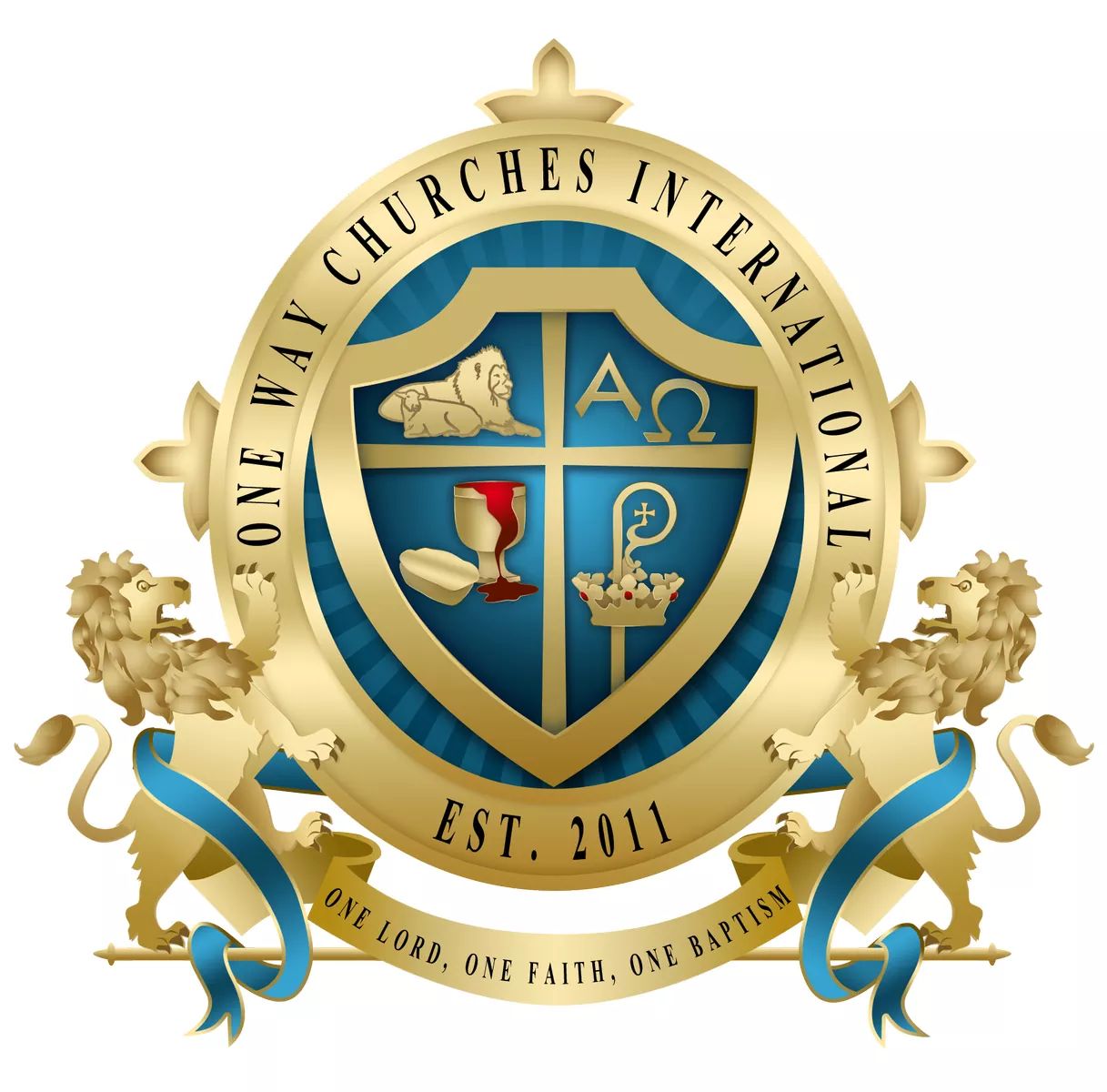 OWCI BIBLE BOWLEsther & Ruth STUDY GUIDEHOLY CONVOCATION 2022CONTENTS:Rules…………………………………2Sample tournament quiz……………..4Bible Bowl study schedule…………..6Color Code Key……………………..8The Book of Esther (KJV)…………..9The Book of Ruth (KJV)……………23Color Coded Charts..……………….30Study Questions…………………….43RULES:Buzzer—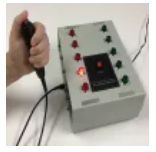 The buzzer system is a 10-player system. This means, 5 people from each team can quiz at one time. Each team is allowed 7 players in total (substitutions will be allowed). Each quizzer will have a colored button and can only respond to the question when their color is called:If the wrong quizzer from the “same” team answers, then half the point value will be deducted. No opportunity to answer the question will be provided to the quizzer who buzzed in from the same team. The Quiz Master will move on to the next question.However, if a quizzer from the opposite team responds and his/her buzzer color was not identified, then the quizzer who ‘correctly’ buzzed in will be given the opportunity to answer the question.The quizzer who wrongly responded will lose half the point value of the question. The quizzer that wrongly interrupted will still be given the 30 seconds to respond. However, when time is up, the quizzer will lose half the point value and the question will be re-read for the quizzer whose buzzer was identified without interruption. Time Limit—There will be an official time limit:Upon the completion of the question, the quizzers will have 5 seconds to buzz in.If no quizzer responds, then the question will remain unansweredWhen a quizzer buzzes in, they will have exactly 30 seconds to give their answer. Each team has “two” time outs, which last 60 seconds each. During the time out each team can talk amongst themselves and can ask the score keeper for the official score.Score Keeper—There will be an official score keeper. The Quiz Master will also keep score to compare with the Score Keeper’s score in case of a discrepancy. Point Value—There are 13 questions per quiz. Questions 1-5 are worth 10 points. Questions 6-10 are worth 20 points. Questions 11-13 are worth 30 points.If a question is answered incorrectly—half the point value of the question will be deducted from the quizzers score. Example: if question#5 is answered incorrectly, then 5 points will be deducted from the individual’s score, which overall will affect the score of the entire team. Interruption—It is permissible to interrupt the reading of the question. From the point the buzzer color is identified the quizzer will have 30 seconds to provide his/her answer.In the event the answer provided on an interrupted question is “wrong” the question will be re-read for the opposing team “without” interruption. Substitution—There can only be three quizzers per team quizzing at a time. A substitution can be made during the quiz to replace a quizzer (s). The substitution must be made in between questions.If it is an interrupted question—the substitution must be made after the question has been re-read for the opposing team and time allotted to respond.Captain—Each team will have a captain. Only the captain can substitute players. The quizzer who has the #1 buzzer for each color (red/ yellow) is considered to be the captain of the team (it is best to select the captain based on the quizzer with the most knowledge of the study material).The captain has two time-outs that can be called. Contest—Each quizzer has the right to contest the legitimacy of a question and/or the legitimacy of an answer provided by the opposing team. There will be unlimited ‘legitimate’ contest allowed; however, ‘denied’ contest will be limited to two per team (per quiz).Upon completion of a question a quizzer that wishes to contest must: Stand; State “I contest;” and Wait for judges and Quiz Master to recognize their contest.Judges—There will be official judges in the event a question or answer has been contested. The judges will deliberate with the Quiz Master to determine if the contest is legitimate or if it will be denied. Double Elimination—A team with two losses will be eliminatedOvertime—In the event the teams are tied—overtime will consist of 3 20-point questions.Teams and ages—Each church can have one junior quiz team: ages 12-17 (up to 7 players)Each church can have one senior quiz team: age 18-up (up to 7 players)Sample Tournament Quiz:1.) 10 pts. Who said, “If I perish, I perish?”Esther2.) 10 pts. According to Esther chapter 2, Who was wroth and sought to lay hands on the king Ahasuerus?	Bigthan and Teresh3.) 10 pts. What was the name of Naomi’s husband?	Elimelech4.) 10 pts. How is Boaz described in Ruth chapter 2?	A kinsman of Naomi’s husband, a mighty man of wealth, of the family of Elimelech5.) 10 pts. What palace is mentioned in Esther chapter 1?	Shushan6.) 20 pts. What was the name of the queen that refused to come at the king’s commandment?	Vashti7.) 20 pts. What was Esther’s Jewish name?	Hadassah8.) 20 pts. What is the name of Naomi’s two sons?	Mahlon and Chilion9.) 20 pts. How many measures of barely did Boaz give Ruth in chapter 3 verse 17?	6 measures10.) 20 pts. How many sons did Haman have?	10 sons11.) 30 pts. Who was Haman the son of?	 Hammedatha12.) 30 pts. Wherefore they called these days Purim after what name?	Pur13.) 30 pts. According to the book of Esther, what is the twelfth month called?	AdarBIBLE BOWL STUDY SCHEDULE:Week 1—	February 7: Esther 1:1-12Week 2—	February 14: Esther 1 - 2:2Week 3—	February 21: Esther 1-2:14Week 4—	February 28: Esther 1-3:3Week 5—	March 7: Esther 1-4:1Week 6—	March 14: Esther 1-4:13Week 7—	March 21: Esther 1-5:9Week 8—	March 28: Esther 1-6:7Week 9—	April 4: Esther 1-7:5Week 10—	April 11: Esther 1-8:7Week 11—	April 18: Esther 1-9:2Week 12	April 25: Esther 1- 9:14Week 13—	May 2: Esther 1-9:26Week 14—	May 9: Esther 1-10:3Week 15—	May 16: Ruth 1:1-12Week 16—	May 23: Ruth 1-2:2Week 17—	May 30: Ruth 1-2:14Week 18—	June 6: Ruth 1-3:3Week 19—	June 13: Ruth 1-3:15Week 20—	June 20: Ruth 1-4:9Week 21—	June 27: Ruth 1-4:22Week 22—	July 4 – ReviewWeek 23—	July 11 - ReviewWeek 24—	July 18 - ReviewWeek 25—	***Holy Convocation Bible Bowl***	COLOR KEYNAMES OF PEOPLENUMBERSGEOGRAPHICAL LOCATIONS/PLACESANIMALSCLOTHING/ACCESSORIES/ROYAL ATTIREMONTHS/DAYS/YEARSBODY PARTSFOOD/DRINKTITLES/PEOPLE GROUPSCOLORSFURNITURE/PARTS OF A BUILDING/STRUCTUREESTHERCHAPTER ONE1 Now it came to pass in the days of Ahasuerus, (this is Ahasuerus which reigned, from India even unto Ethiopia, over an hundred and seven and twenty provinces:)2 That in those days, when the king Ahasuerus sat on the throne of his kingdom, which was in Shushan the palace,3 In the third year of his reign, he made a feast unto all his princes and his servants; the power of Persia and Media, the nobles and princes of the provinces, being before him:4 When he shewed the riches of his glorious kingdom and the honour of his excellent majesty many days, even an hundred and fourscore days.5 And when these days were expired, the king made a feast unto all the people that were present in Shushan the palace, both unto great and small, seven days, in the court of the garden of the king's palace;6 Where were white, green, and blue, hangings, fastened with cords of fine linen and purple to silver rings and pillars of marble: the beds were of gold and silver, upon a pavement of red, and blue, and white, and black, marble.7 And they gave them drink in vessels of gold, (the vessels being diverse one from another,) and royal wine in abundance, according to the state of the king.8 And the drinking was according to the law; none did compel: for so the king had appointed to all the officers of his house, that they should do according to every man's pleasure.9 Also Vashti the queen made a feast for the women in the royal house which belonged to king Ahasuerus.10 On the seventh day, when the heart of the king was merry with wine, he commanded Mehuman, Biztha, Harbona, Bigtha, and Abagtha, Zethar, and Carcas, the seven chamberlains that served in the presence of Ahasuerus the king,11 To bring Vashti the queen before the king with the crown royal, to shew the people and the princes her beauty: for she was fair to look on.12 But the queen Vashti refused to come at the king's commandment by his chamberlains: therefore was the king very wroth, and his anger burned in him.13 Then the king said to the wise men, which knew the times, (for so was the king's manner toward all that knew law and judgment:14 And the next unto him was Carshena, Shethar, Admatha, Tarshish, Meres, Marsena, and Memucan, the seven princes of Persia and Media, which saw the king's face, and which sat the first in the kingdom;)15 What shall we do unto the queen Vashti according to law, because she hath not performed the commandment of the king Ahasuerus by the chamberlains?16 And Memucan answered before the king and the princes, Vashti the queen hath not done wrong to the king only, but also to all the princes, and to all the people that are in all the provinces of the king Ahasuerus.17 For this deed of the queen shall come abroad unto all women, so that they shall despise their husbands in their eyes, when it shall be reported, The king Ahasuerus commanded Vashti the queen to be brought in before him, but she came not.18 Likewise shall the ladies of Persia and Media say this day unto all the king's princes, which have heard of the deed of the queen. Thus shall there arise too much contempt and wrath.19 If it please the king, let there go a royal commandment from him, and let it be written among the laws of the Persians and the Medes, that it be not altered, That Vashti come no more before king Ahasuerus; and let the king give her royal estate unto another that is better than she.20 And when the king's decree which he shall make shall be published throughout all his empire, (for it is great,) all the wives shall give to their husbands honour, both to great and small.21 And the saying pleased the king and the princes; and the king did according to the word of Memucan:22 For he sent letters into all the king's provinces, into every province according to the writing thereof, and to every people after their language, that every man should bear rule in his own house, and that it should be published according to the language of every people.CHAPTER TWO1 After these things, when the wrath of king Ahasuerus was appeased, he remembered Vashti, and what she had done, and what was decreed against her.2 Then said the king's servants that ministered unto him, Let there be fair young virgins sought for the king:3 And let the king appoint officers in all the provinces of his kingdom, that they may gather together all the fair young virgins unto Shushan the palace, to the house of the women, unto the custody of Hege the king's chamberlain, keeper of the women; and let their things for purification be given them:4 And let the maiden which pleaseth the king be queen instead of Vashti. And the thing pleased the king; and he did so.5 Now in Shushan the palace there was a certain Jew, whose name was Mordecai, the son of Jair, the son of Shimei, the son of Kish, a Benjamite;6 Who had been carried away from Jerusalem with the captivity which had been carried away with Jeconiah king of Judah, whom Nebuchadnezzar the king of Babylon had carried away.7 And he brought up Hadassah, that is, Esther, his uncle's daughter: for she had neither father nor mother, and the maid was fair and beautiful; whom Mordecai, when her father and mother were dead, took for his own daughter.8 So it came to pass, when the king's commandment and his decree was heard, and when many maidens were gathered together unto Shushan the palace, to the custody of Hegai, that Esther was brought also unto the king's house, to the custody of Hegai, keeper of the women.9 And the maiden pleased him, and she obtained kindness of him; and he speedily gave her her things for purification, with such things as belonged to her, and seven maidens, which were meet to be given her, out of the king's house: and he preferred her and her maids unto the best place of the house of the women.10 Esther had not shewed her people nor her kindred: for Mordecai had charged her that she should not shew it.11 And Mordecai walked every day before the court of the women's house, to know how Esther did, and what should become of her.12 Now when every maid's turn was come to go in to king Ahasuerus, after that she had been twelve months, according to the manner of the women, (for so were the days of their purifications accomplished, to wit, six months with oil of myrrh, and six months with sweet odours, and with other things for the purifying of the women;)13 Then thus came every maiden unto the king; whatsoever she desired was given her to go with her out of the house of the women unto the king's house.14 In the evening she went, and on the morrow she returned into the second house of the women, to the custody of Shaashgaz, the king's chamberlain, which kept the concubines: she came in unto the king no more, except the king delighted in her, and that she were called by name.15 Now when the turn of Esther, the daughter of Abihail the uncle of Mordecai, who had taken her for his daughter, was come to go in unto the king, she required nothing but what Hegai the king's chamberlain, the keeper of the women, appointed. And Esther obtained favour in the sight of all them that looked upon her.16 So Esther was taken unto king Ahasuerus into his house royal in the tenth month, which is the month Tebeth, in the seventh year of his reign.17 And the king loved Esther above all the women, and she obtained grace and favour in his sight more than all the virgins; so that he set the royal crown upon her head, and made her queen instead of Vashti.18 Then the king made a great feast unto all his princes and his servants, even Esther's feast; and he made a release to the provinces, and gave gifts, according to the state of the king.19 And when the virgins were gathered together the second time, then Mordecai sat in the king's gate.20 Esther had not yet shewed her kindred nor her people; as Mordecai had charged her: for Esther did the commandment of Mordecai, like as when she was brought up with him.21 In those days, while Mordecai sat in the king's gate, two of the king's chamberlains, Bigthan and Teresh, of those which kept the door, were wroth, and sought to lay hands on the king Ahasuerus.22 And the thing was known to Mordecai, who told it unto Esther the queen; and Esther certified the king thereof in Mordecai's name.23 And when inquisition was made of the matter, it was found out; therefore they were both hanged on a tree: and it was written in the book of the chronicles before the king.CHAPTER THREE1 After these things did king Ahasuerus promote Haman the son of Hammedatha the Agagite, and advanced him, and set his seat above all the princes that were with him.2 And all the king's servants, that were in the king's gate, bowed, and reverenced Haman: for the king had so commanded concerning him. But Mordecai bowed not, nor did him reverence.3 Then the king's servants, which were in the king's gate, said unto Mordecai, Why transgressest thou the king's commandment?4 Now it came to pass, when they spake daily unto him, and he hearkened not unto them, that they told Haman, to see whether Mordecai's matters would stand: for he had told them that he was a Jew.5 And when Haman saw that Mordecai bowed not, nor did him reverence, then was Haman full of wrath.6 And he thought scorn to lay hands on Mordecai alone; for they had shewed him the people of Mordecai: wherefore Haman sought to destroy all the Jews that were throughout the whole kingdom of Ahasuerus, even the people of Mordecai.7 In the first month, that is, the month Nisan, in the twelfth year of king Ahasuerus, they cast Pur, that is, the lot, before Haman from day to day, and from month to month, to the twelfth month, that is, the month Adar.8 And Haman said unto king Ahasuerus, There is a certain people scattered abroad and dispersed among the people in all the provinces of thy kingdom; and their laws are diverse from all people; neither keep they the king's laws: therefore it is not for the king's profit to suffer them.9 If it please the king, let it be written that they may be destroyed: and I will pay ten thousand talents of silver to the hands of those that have the charge of the business, to bring it into the king's treasuries.10 And the king took his ring from his hand, and gave it unto Haman the son of Hammedatha the Agagite, the Jews' enemy.11 And the king said unto Haman, The silver is given to thee, the people also, to do with them as it seemeth good to thee.12 Then were the king's scribes called on the thirteenth day of the first month, and there was written according to all that Haman had commanded unto the king's lieutenants, and to the governors that were over every province, and to the rulers of every people of every province according to the writing thereof, and to every people after their language; in the name of king Ahasuerus was it written, and sealed with the king's ring.13 And the letters were sent by posts into all the king's provinces, to destroy, to kill, and to cause to perish, all Jews, both young and old, little children and women, in one day, even upon the thirteenth day of the twelfth month, which is the month Adar, and to take the spoil of them for a prey.14 The copy of the writing for a commandment to be given in every province was published unto all people, that they should be ready against that day.15 The posts went out, being hastened by the king's commandment, and the decree was given in Shushan the palace. And the king and Haman sat down to drink; but the city Shushan was perplexed.CHAPTER FOUR1 When Mordecai perceived all that was done, Mordecai rent his clothes, and put on sackcloth with ashes, and went out into the midst of the city, and cried with a loud and a bitter cry;2 And came even before the king's gate: for none might enter into the king's gate clothed with sackcloth.3 And in every province, whithersoever the king's commandment and his decree came, there was great mourning among the Jews, and fasting, and weeping, and wailing; and many lay in sackcloth and ashes.4 So Esther's maids and her chamberlains came and told it her. Then was the queen exceedingly grieved; and she sent raiment to clothe Mordecai, and to take away his sackcloth from him: but he received it not.5 Then called Esther for Hatach, one of the king's chamberlains, whom he had appointed to attend upon her, and gave him a commandment to Mordecai, to know what it was, and why it was.6 So Hatach went forth to Mordecai unto the street of the city, which was before the king's gate.7 And Mordecai told him of all that had happened unto him, and of the sum of the money that Haman had promised to pay to the king's treasuries for the Jews, to destroy them.8 Also he gave him the copy of the writing of the decree that was given at Shushan to destroy them, to shew it unto Esther, and to declare it unto her, and to charge her that she should go in unto the king, to make supplication unto him, and to make request before him for her people.9 And Hatach came and told Esther the words of Mordecai.10 Again Esther spake unto Hatach, and gave him commandment unto Mordecai;11 All the king's servants, and the people of the king's provinces, do know, that whosoever, whether man or women, shall come unto the king into the inner court, who is not called, there is one law of his to put him to death, except such to whom the king shall hold out the golden sceptre, that he may live: but I have not been called to come in unto the king these thirty days.12 And they told to Mordecai Esther's words.13 Then Mordecai commanded to answer Esther, Think not with thyself that thou shalt escape in the king's house, more than all the Jews.14 For if thou altogether holdest thy peace at this time, then shall there enlargement and deliverance arise to the Jews from another place; but thou and thy father's house shall be destroyed: and who knoweth whether thou art come to the kingdom for such a time as this?15 Then Esther bade them return Mordecai this answer,16 Go, gather together all the Jews that are present in Shushan, and fast ye for me, and neither eat nor drink three days, night or day: I also and my maidens will fast likewise; and so will I go in unto the king, which is not according to the law: and if I perish, I perish.17 So Mordecai went his way, and did according to all that Esther had commanded him.CHAPTER FIVE1 Now it came to pass on the third day, that Esther put on her royal apparel, and stood in the inner court of the king's house, over against the king's house: and the king sat upon his royal throne in the royal house, over against the gate of the house.2 And it was so, when the king saw Esther the queen standing in the court, that she obtained favour in his sight: and the king held out to Esther the golden sceptre that was in his hand. So Esther drew near, and touched the top of the sceptre.3 Then said the king unto her, What wilt thou, queen Esther? and what is thy request? it shall be even given thee to the half of the kingdom.4 And Esther answered, If it seem good unto the king, let the king and Haman come this day unto the banquet that I have prepared for him.5 Then the king said, Cause Haman to make haste, that he may do as Esther hath said. So the king and Haman came to the banquet that Esther had prepared.6 And the king said unto Esther at the banquet of wine, What is thy petition? and it shall be granted thee: and what is thy request? even to the half of the kingdom it shall be performed.7 Then answered Esther, and said, My petition and my request is;8 If I have found favour in the sight of the king, and if it please the king to grant my petition, and to perform my request, let the king and Haman come to the banquet that I shall prepare for them, and I will do to morrow as the king hath said.9 Then went Haman forth that day joyful and with a glad heart: but when Haman saw Mordecai in the king's gate, that he stood not up, nor moved for him, he was full of indignation against Mordecai.10 Nevertheless Haman refrained himself: and when he came home, he sent and called for his friends, and Zeresh his wife.11 And Haman told them of the glory of his riches, and the multitude of his children, and all the things wherein the king had promoted him, and how he had advanced him above the princes and servants of the king.12 Haman said moreover, Yea, Esther the queen did let no man come in with the king unto the banquet that she had prepared but myself; and to morrow am I invited unto her also with the king.13 Yet all this availeth me nothing, so long as I see Mordecai the Jew sitting at the king's gate.14 Then said Zeresh his wife and all his friends unto him, Let a gallows be made of fifty cubits high, and to morrow speak thou unto the king that Mordecai may be hanged thereon: then go thou in merrily with the king unto the banquet. And the thing pleased Haman; and he caused the gallows to be made.CHAPTER SIX1 On that night could not the king sleep, and he commanded to bring the book of records of the chronicles; and they were read before the king.2 And it was found written, that Mordecai had told of Bigthana and Teresh, two of the king's chamberlains, the keepers of the door, who sought to lay hand on the king Ahasuerus.3 And the king said, What honour and dignity hath been done to Mordecai for this? Then said the king's servants that ministered unto him, There is nothing done for him.4 And the king said, Who is in the court? Now Haman was come into the outward court of the king's house, to speak unto the king to hang Mordecai on the gallows that he had prepared for him.5 And the king's servants said unto him, Behold, Haman standeth in the court. And the king said, Let him come in.6 So Haman came in. And the king said unto him, What shall be done unto the man whom the king delighteth to honour? Now Haman thought in his heart, To whom would the king delight to do honour more than to myself?7 And Haman answered the king, For the man whom the king delighteth to honour,8 Let the royal apparel be brought which the king useth to wear, and the horse that the king rideth upon, and the crown royal which is set upon his head:9 And let this apparel and horse be delivered to the hand of one of the king's most noble princes, that they may array the man withal whom the king delighteth to honour, and bring him on horseback through the street of the city, and proclaim before him, Thus shall it be done to the man whom the king delighteth to honour.10 Then the king said to Haman, Make haste, and take the apparel and the horse, as thou hast said, and do even so to Mordecai the Jew, that sitteth at the king's gate: let nothing fail of all that thou hast spoken.11 Then took Haman the apparel and the horse, and arrayed Mordecai, and brought him on horseback through the street of the city, and proclaimed before him, Thus shall it be done unto the man whom the king delighteth to honour.12 And Mordecai came again to the king's gate. But Haman hasted to his house mourning, and having his head covered.13 And Haman told Zeresh his wife and all his friends every thing that had befallen him. Then said his wise men and Zeresh his wife unto him, If Mordecai be of the seed of the Jews, before whom thou hast begun to fall, thou shalt not prevail against him, but shalt surely fall before him.14 And while they were yet talking with him, came the king's chamberlains, and hasted to bring Haman unto the banquet that Esther had prepared.CHAPTER SEVEN1 So the king and Haman came to banquet with Esther the queen.2 And the king said again unto Esther on the second day at the banquet of wine, What is thy petition, queen Esther? and it shall be granted thee: and what is thy request? and it shall be performed, even to the half of the kingdom.3 Then Esther the queen answered and said, If I have found favour in thy sight, O king, and if it please the king, let my life be given me at my petition, and my people at my request:4 For we are sold, I and my people, to be destroyed, to be slain, and to perish. But if we had been sold for bondmen and bondwomen, I had held my tongue, although the enemy could not countervail the king's damage.5 Then the king Ahasuerus answered and said unto Esther the queen, Who is he, and where is he, that durst presume in his heart to do so?6 And Esther said, The adversary and enemy is this wicked Haman. Then Haman was afraid before the king and the queen.7 And the king arising from the banquet of wine in his wrath went into the palace garden: and Haman stood up to make request for his life to Esther the queen; for he saw that there was evil determined against him by the king.8 Then the king returned out of the palace garden into the place of the banquet of wine; and Haman was fallen upon the bed whereon Esther was. Then said the king, Will he force the queen also before me in the house? As the word went out of king's mouth, they covered Haman's face.9 And Harbonah, one of the chamberlains, said before the king, Behold also, the gallows fifty cubits high, which Haman had made for Mordecai, who spoken good for the king, standeth in the house of Haman. Then the king said, Hang him thereon.10 So they hanged Haman on the gallows that he had prepared for Mordecai. Then was the king's wrath pacified.CHAPTER EIGHT1 On that day did the king Ahasuerus give the house of Haman the Jews' enemy unto Esther the queen. And Mordecai came before the king; for Esther had told what he was unto her.2 And the king took off his ring, which he had taken from Haman, and gave it unto Mordecai. And Esther set Mordecai over the house of Haman.3 And Esther spake yet again before the king, and fell down at his feet, and besought him with tears to put away the mischief of Haman the Agagite, and his device that he had devised against the Jews.4 Then the king held out the golden sceptre toward Esther. So Esther arose, and stood before the king,5 And said, If it please the king, and if I have favour in his sight, and the thing seem right before the king, and I be pleasing in his eyes, let it be written to reverse the letters devised by Haman the son of Hammedatha the Agagite, which he wrote to destroy the Jews which are in all the king's provinces:6 For how can I endure to see the evil that shall come unto my people? or how can I endure to see the destruction of my kindred?7 Then the king Ahasuerus said unto Esther the queen and to Mordecai the Jew, Behold, I have given Esther the house of Haman, and him they have hanged upon the gallows, because he laid his hand upon the Jews.8 Write ye also for the Jews, as it liketh you, in the king's name, and seal it with the king's ring: for the writing which is written in the king's name, and sealed with the king's ring, may no man reverse.9 Then were the king's scribes called at that time in the third month, that is, the month Sivan, on the three and twentieth day thereof; and it was written according to all that Mordecai commanded unto the Jews, and to the lieutenants, and the deputies and rulers of the provinces which are from India unto Ethiopia, an hundred twenty and seven provinces, unto every province according to the writing thereof, and unto every people after their language, and to the Jews according to their writing, and according to their language.10 And he wrote in the king Ahasuerus' name, and sealed it with the king's ring, and sent letters by posts on horseback, and riders on mules, camels, and young dromedaries:11 Wherein the king granted the Jews which were in every city to gather themselves together, and to stand for their life, to destroy, to slay and to cause to perish, all the power of the people and province that would assault them, both little ones and women, and to take the spoil of them for a prey,12 Upon one day in all the provinces of king Ahasuerus, namely, upon the thirteenth day of the twelfth month, which is the month Adar.13 The copy of the writing for a commandment to be given in every province was published unto all people, and that the Jews should be ready against that day to avenge themselves on their enemies.14 So the posts that rode upon mules and camels went out, being hastened and pressed on by the king's commandment. And the decree was given at Shushan the palace.15 And Mordecai went out from the presence of the king in royal apparel of blue and white, and with a great crown of gold, and with a garment of fine linen and purple: and the city of Shushan rejoiced and was glad.16 The Jews had light, and gladness, and joy, and honour.17 And in every province, and in every city, whithersoever the king's commandment and his decree came, the Jews had joy and gladness, a feast and a good day. And many of the people of the land became Jews; for the fear of the Jews fell upon them.CHAPTER NINE1 Now in the twelfth month, that is, the month Adar, on the thirteenth day of the same, when the king's commandment and his decree drew near to be put in execution, in the day that the enemies of the Jews hoped to have power over them, (though it was turned to the contrary, that the Jews had rule over them that hated them;)2 The Jews gathered themselves together in their cities throughout all the provinces of the king Ahasuerus, to lay hand on such as sought their hurt: and no man could withstand them; for the fear of them fell upon all people.3 And all the rulers of the provinces, and the lieutenants, and the deputies, and officers of the king, helped the Jews; because the fear of Mordecai fell upon them.4 For Mordecai was great in the king's house, and his fame went out throughout all the provinces: for this man Mordecai waxed greater and greater.5 Thus the Jews smote all their enemies with the stroke of the sword, and slaughter, and destruction, and did what they would unto those that hated them.6 And in Shushan the palace the Jews slew and destroyed five hundred men.7 And Parshandatha, and Dalphon, and Aspatha,8 And Poratha, and Adalia, and Aridatha,9 And Parmashta, and Arisai, and Aridai, and Vajezatha,10 The ten sons of Haman the son of Hammedatha, the enemy of the Jews, slew they; but on the spoil laid they not their hand.11 On that day the number of those that were slain in Shushan the palace was brought before the king.12 And the king said unto Esther the queen, The Jews have slain and destroyed five hundred men in Shushan the palace, and the ten sons of Haman; what have they done in the rest of the king's provinces? now what is thy petition? and it shall be granted thee: or what is thy request further? and it shall be done.13 Then said Esther, If it please the king, let it be granted to the Jews which are in Shushan to do to morrow also according unto this day's decree, and let Haman's ten sons be hanged upon the gallows.14 And the king commanded it so to be done: and the decree was given at Shushan; and they hanged Haman's ten sons.15 For the Jews that were in Shushan gathered themselves together on the fourteenth day also of the month Adar, and slew three hundred men at Shushan; but on the prey they laid not their hand.16 But the other Jews that were in the king's provinces gathered themselves together, and stood for their lives, and had rest from their enemies, and slew of their foes seventy and five thousand, but they laid not their hands on the prey,17 On the thirteenth day of the month Adar; and on the fourteenth day of the same rested they, and made it a day of feasting and gladness.18 But the Jews that were at Shushan assembled together on the thirteenth day thereof, and on the fourteenth thereof; and on the fifteenth day of the same they rested, and made it a day of feasting and gladness.19 Therefore the Jews of the villages, that dwelt in the unwalled towns, made the fourteenth day of the month Adar a day of gladness and feasting, and a good day, and of sending portions one to another.20 And Mordecai wrote these things, and sent letters unto all the Jews that were in all the provinces of the king Ahasuerus, both nigh and far,21 To stablish this among them, that they should keep the fourteenth day of the month Adar, and the fifteenth day of the same, yearly,22 As the days wherein the Jews rested from their enemies, and the month which was turned unto them from sorrow to joy, and from mourning into a good day: that they should make them days of feasting and joy, and of sending portions one to another, and gifts to the poor.23 And the Jews undertook to do as they had begun, and as Mordecai had written unto them;24 Because Haman the son of Hammedatha, the Agagite, the enemy of all the Jews, had devised against the Jews to destroy them, and had cast Pur, that is, the lot, to consume them, and to destroy them;25 But when Esther came before the king, he commanded by letters that his wicked device, which he devised against the Jews, should return upon his own head, and that he and his sons should be hanged on the gallows.26 Wherefore they called these days Purim after the name of Pur. Therefore for all the words of this letter, and of that which they had seen concerning this matter, and which had come unto them,27 The Jews ordained, and took upon them, and upon their seed, and upon all such as joined themselves unto them, so as it should not fail, that they would keep these two days according to their writing, and according to their appointed time every year;28 And that these days should be remembered and kept throughout every generation, every family, every province, and every city; and that these days of Purim should not fail from among the Jews, nor the memorial of them perish from their seed.29 Then Esther the queen, the daughter of Abihail, and Mordecai the Jew, wrote with all authority, to confirm this second letter of Purim.30 And he sent the letters unto all the Jews, to the hundred twenty and seven provinces of the kingdom of Ahasuerus, with words of peace and truth,31 To confirm these days of Purim in their times appointed, according as Mordecai the Jew and Esther the queen had enjoined them, and as they had decreed for themselves and for their seed, the matters of the fastings and their cry.32 And the decree of Esther confirmed these matters of Purim; and it was written in the book.CHAPTER TEN1 And the king Ahasuerus laid a tribute upon the land, and upon the isles of the sea.2 And all the acts of his power and of his might, and the declaration of the greatness of Mordecai, whereunto the king advanced him, are they not written in the book of the chronicles of the kings of Media and Persia?3 For Mordecai the Jew was next unto king Ahasuerus, and great among the Jews, and accepted of the multitude of his brethren, seeking the wealth of his people, and speaking peace to all his seed.RUTHCHAPTER ONE1 Now it came to pass in the days when the judges ruled, that there was a famine in the land. And a certain man of Bethlehemjudah went to sojourn in the country of Moab, he, and his wife, and his two sons.2 And the name of the man was Elimelech, and the name of his wife Naomi, and the name of his two sons Mahlon and Chilion, Ephrathites of Bethlehemjudah. And they came into the country of Moab, and continued there.3 And Elimelech Naomi's husband died; and she was left, and her two sons.4 And they took them wives of the women of Moab; the name of the one was Orpah, and the name of the other Ruth: and they dwelled there about ten years.5 And Mahlon and Chilion died also both of them; and the woman was left of her two sons and her husband.6 Then she arose with her daughters in law, that she might return from the country of Moab: for she had heard in the country of Moab how that the Lord had visited his people in giving them bread.7 Wherefore she went forth out of the place where she was, and her two daughters in law with her; and they went on the way to return unto the land of Judah.8 And Naomi said unto her two daughters in law, Go, return each to her mother's house: the Lord deal kindly with you, as ye have dealt with the dead, and with me.9 The Lord grant you that ye may find rest, each of you in the house of her husband. Then she kissed them; and they lifted up their voice, and wept.10 And they said unto her, Surely we will return with thee unto thy people.11 And Naomi said, Turn again, my daughters: why will ye go with me? are there yet any more sons in my womb, that they may be your husbands?12 Turn again, my daughters, go your way; for I am too old to have an husband. If I should say, I have hope, if I should have an husband also to night, and should also bear sons;13 Would ye tarry for them till they were grown? would ye stay for them from having husbands? nay, my daughters; for it grieveth me much for your sakes that the hand of the Lord is gone out against me.14 And they lifted up their voice, and wept again: and Orpah kissed her mother in law; but Ruth clave unto her.15 And she said, Behold, thy sister in law is gone back unto her people, and unto her gods: return thou after thy sister in law.16 And Ruth said, Intreat me not to leave thee, or to return from following after thee: for whither thou goest, I will go; and where thou lodgest, I will lodge: thy people shall be my people, and thy God my God:17 Where thou diest, will I die, and there will I be buried: the Lord do so to me, and more also, if ought but death part thee and me.18 When she saw that she was stedfastly minded to go with her, then she left speaking unto her.19 So they two went until they came to Bethlehem. And it came to pass, when they were come to Bethlehem, that all the city was moved about them, and they said, Is this Naomi?20 And she said unto them, Call me not Naomi, call me Mara: for the Almighty hath dealt very bitterly with me.21 I went out full and the Lord hath brought me home again empty: why then call ye me Naomi, seeing the Lord hath testified against me, and the Almighty hath afflicted me?22 So Naomi returned, and Ruth the Moabitess, her daughter in law, with her, which returned out of the country of Moab: and they came to Bethlehem in the beginning of barley harvest.CHAPTER TWO1 And Naomi had a kinsman of her husband's, a mighty man of wealth, of the family of Elimelech; and his name was Boaz.2 And Ruth the Moabitess said unto Naomi, Let me now go to the field, and glean ears of corn after him in whose sight I shall find grace. And she said unto her, Go, my daughter.3 And she went, and came, and gleaned in the field after the reapers: and her hap was to light on a part of the field belonging unto Boaz, who was of the kindred of Elimelech.4 And, behold, Boaz came from Bethlehem, and said unto the reapers, The Lord be with you. And they answered him, The Lord bless thee.5 Then said Boaz unto his servant that was set over the reapers, Whose damsel is this?6 And the servant that was set over the reapers answered and said, It is the Moabitish damsel that came back with Naomi out of the country of Moab:7 And she said, I pray you, let me glean and gather after the reapers among the sheaves: so she came, and hath continued even from the morning until now, that she tarried a little in the house.8 Then said Boaz unto Ruth, Hearest thou not, my daughter? Go not to glean in another field, neither go from hence, but abide here fast by my maidens:9 Let thine eyes be on the field that they do reap, and go thou after them: have I not charged the young men that they shall not touch thee? and when thou art athirst, go unto the vessels, and drink of that which the young men have drawn.10 Then she fell on her face, and bowed herself to the ground, and said unto him, Why have I found grace in thine eyes, that thou shouldest take knowledge of me, seeing I am a stranger?11 And Boaz answered and said unto her, It hath fully been shewed me, all that thou hast done unto thy mother in law since the death of thine husband: and how thou hast left thy father and thy mother, and the land of thy nativity, and art come unto a people which thou knewest not heretofore.12 The Lord recompense thy work, and a full reward be given thee of the Lord God of Israel, under whose wings thou art come to trust.13 Then she said, Let me find favour in thy sight, my lord; for that thou hast comforted me, and for that thou hast spoken friendly unto thine handmaid, though I be not like unto one of thine handmaidens.14 And Boaz said unto her, At mealtime come thou hither, and eat of the bread, and dip thy morsel in the vinegar. And she sat beside the reapers: and he reached her parched corn, and she did eat, and was sufficed, and left.15 And when she was risen up to glean, Boaz commanded his young men, saying, Let her glean even among the sheaves, and reproach her not:16 And let fall also some of the handfuls of purpose for her, and leave them, that she may glean them, and rebuke her not.17 So she gleaned in the field until even, and beat out that she had gleaned: and it was about an ephah of barley.18 And she took it up, and went into the city: and her mother in law saw what she had gleaned: and she brought forth, and gave to her that she had reserved after she was sufficed.19 And her mother in law said unto her, Where hast thou gleaned to day? and where wroughtest thou? blessed be he that did take knowledge of thee. And she shewed her mother in law with whom she had wrought, and said, The man's name with whom I wrought to day is Boaz.20 And Naomi said unto her daughter in law, Blessed be he of the Lord, who hath not left off his kindness to the living and to the dead. And Naomi said unto her, The man is near of kin unto us, one of our next kinsmen.21 And Ruth the Moabitess said, He said unto me also, Thou shalt keep fast by my young men, until they have ended all my harvest.22 And Naomi said unto Ruth her daughter in law, It is good, my daughter, that thou go out with his maidens, that they meet thee not in any other field.23 So she kept fast by the maidens of Boaz to glean unto the end of barley harvest and of wheat harvest; and dwelt with her mother in law.CHAPTER THREE1 Then Naomi her mother in law said unto her, My daughter, shall I not seek rest for thee, that it may be well with thee?2 And now is not Boaz of our kindred, with whose maidens thou wast? Behold, he winnoweth barley to night in the threshingfloor.3 Wash thyself therefore, and anoint thee, and put thy raiment upon thee, and get thee down to the floor: but make not thyself known unto the man, until he shall have done eating and drinking.4 And it shall be, when he lieth down, that thou shalt mark the place where he shall lie, and thou shalt go in, and uncover his feet, and lay thee down; and he will tell thee what thou shalt do.5 And she said unto her, All that thou sayest unto me I will do.6 And she went down unto the floor, and did according to all that her mother in law bade her.7 And when Boaz had eaten and drunk, and his heart was merry, he went to lie down at the end of the heap of corn: and she came softly, and uncovered his feet, and laid her down.8 And it came to pass at midnight, that the man was afraid, and turned himself: and, behold, a woman lay at his feet.9 And he said, Who art thou? And she answered, I am Ruth thine handmaid: spread therefore thy skirt over thine handmaid; for thou art a near kinsman.10 And he said, Blessed be thou of the Lord, my daughter: for thou hast shewed more kindness in the latter end than at the beginning, inasmuch as thou followedst not young men, whether poor or rich.11 And now, my daughter, fear not; I will do to thee all that thou requirest: for all the city of my people doth know that thou art a virtuous woman.12 And now it is true that I am thy near kinsman: howbeit there is a kinsman nearer than I.13 Tarry this night, and it shall be in the morning, that if he will perform unto thee the part of a kinsman, well; let him do the kinsman's part: but if he will not do the part of a kinsman to thee, then will I do the part of a kinsman to thee, as the Lord liveth: lie down until the morning.14 And she lay at his feet until the morning: and she rose up before one could know another. And he said, Let it not be known that a woman came into the floor.15 Also he said, Bring the vail that thou hast upon thee, and hold it. And when she held it, he measured six measures of barley, and laid it on her: and she went into the city.16 And when she came to her mother in law, she said, Who art thou, my daughter? And she told her all that the man had done to her.17 And she said, These six measures of barley gave he me; for he said to me, Go not empty unto thy mother in law.18 Then said she, Sit still, my daughter, until thou know how the matter will fall: for the man will not be in rest, until he have finished the thing this day.CHAPTER FOUR1 Then went Boaz up to the gate, and sat him down there: and, behold, the kinsman of whom Boaz spake came by; unto whom he said, Ho, such a one! turn aside, sit down here. And he turned aside, and sat down.2 And he took ten men of the elders of the city, and said, Sit ye down here. And they sat down.3 And he said unto the kinsman, Naomi, that is come again out of the country of Moab, selleth a parcel of land, which was our brother Elimelech's:4 And I thought to advertise thee, saying, Buy it before the inhabitants, and before the elders of my people. If thou wilt redeem it, redeem it: but if thou wilt not redeem it, then tell me, that I may know: for there is none to redeem it beside thee; and I am after thee. And he said, I will redeem it.5 Then said Boaz, What day thou buyest the field of the hand of Naomi, thou must buy it also of Ruth the Moabitess, the wife of the dead, to raise up the name of the dead upon his inheritance.6 And the kinsman said, I cannot redeem it for myself, lest I mar mine own inheritance: redeem thou my right to thyself; for I cannot redeem it.7 Now this was the manner in former time in Israel concerning redeeming and concerning changing, for to confirm all things; a man plucked off his shoe, and gave it to his neighbour: and this was a testimony in Israel.8 Therefore the kinsman said unto Boaz, Buy it for thee. So he drew off his shoe.9 And Boaz said unto the elders, and unto all the people, Ye are witnesses this day, that I have bought all that was Elimelech's, and all that was Chilion's and Mahlon's, of the hand of Naomi.10 Moreover Ruth the Moabitess, the wife of Mahlon, have I purchased to be my wife, to raise up the name of the dead upon his inheritance, that the name of the dead be not cut off from among his brethren, and from the gate of his place: ye are witnesses this day.11 And all the people that were in the gate, and the elders, said, We are witnesses. The Lord make the woman that is come into thine house like Rachel and like Leah, which two did build the house of Israel: and do thou worthily in Ephratah, and be famous in Bethlehem:12 And let thy house be like the house of Pharez, whom Tamar bare unto Judah, of the seed which the Lord shall give thee of this young woman.13 So Boaz took Ruth, and she was his wife: and when he went in unto her, the Lord gave her conception, and she bare a son.14 And the women said unto Naomi, Blessed be the Lord, which hath not left thee this day without a kinsman, that his name may be famous in Israel.15 And he shall be unto thee a restorer of thy life, and a nourisher of thine old age: for thy daughter in law, which loveth thee, which is better to thee than seven sons, hath born him.16 And Naomi took the child, and laid it in her bosom, and became nurse unto it.17 And the women her neighbours gave it a name, saying, There is a son born to Naomi; and they called his name Obed: he is the father of Jesse, the father of David.18 Now these are the generations of Pharez: Pharez begat Hezron,19 And Hezron begat Ram, and Ram begat Amminadab,20 And Amminadab begat Nahshon, and Nahshon begat Salmon,21 And Salmon begat Boaz, and Boaz begat Obed,22 And Obed begat Jesse, and Jesse begat David.STUDY CHARTS—NAMES OF PEOPLE—AHASUERUS (29): Esth. 1:12,1:2,1: 9, 1:10, 1:15, 1:16, 1:17, 1:19; 2:1, 2:12, 2:16, 2:21; 3:1, 3:6, 3:7, 3:8, 3:12; 6:2; 7:5; 8:1, 8:7, 8:10, 8:12; 9:2, 9:20, 9:30; 10:1, 10:3VASHTI (10): Esth. 1:9, 1:11, 1:12, 1:15, 1:16, 1:17, 1:19; 2:1, 2:4, 2:17MEHUMAN: Esth. 1:10BIZTHA: Esth. 1:10BIGTHA: Esth. 1:10; (BIGTHANA: Esth. 6:2; BIGTHAN: Esth. 2:21 -same person)HARBONA: Esth. 1:10; 7:9ABAGTHA: Esth. 1:10ZETHAR: Esth. 1:10CARCUS: Esth. 1:10 CARSHENA: Esth. 1:14SHETHAR: Esth. 1:14ADMATHA: Esth. 1:14TARSHISH: Esth. 1:14MERES: Esth. 1:14MARSENA: Esth. 1:14MEMUCAN: Esth. 1:14, 1:16, 1:21TERESH: Esth. 2:21; 6:2JAIR: Esth. 2:5SHIMEI: Esth. 2:5KISH: Esth. 2:5JECONIAH: Esth. 2:6NEBUCHADNEZZAR: Esth. 2:6HADASSAH: Esth. 2:7HEGAI: Esth. 2:82, 2:15SHAASHGAZ: Esth. 2:14ABIHAIL: Esth. 2:15; 9:29ESTHER (56): Esth. 2:7, 2:8, 2:10, 2:11, 2:152, 2:16, 2:17, 2:18, 2:202, 2:222; 4:4, 4:5, 4:8, 4:9, 4:10, 4:12, 4:13, 4:15, 4:17; 5:1, 5:23, 5:3, 5:4, 5:52, 5:6, 5:7, 5:12; 6:14; 7:1, 7:22, 7:3, 7:5, 7:6, 7:7, 7:8; 8:12, 8:2, 8:3, 8:42, 8:72; 9:12, 9:13, 9:25, 9:29, 9:31, 9:32MORDECAI (58): Esth. 2:5, 2:7, 2:10, 2:11, 2:15, 2:19, 2:202, 2:21, 2:222;  3:2, 3:3, 3:4, 3:5, 3:63; 4:12, 4:4, 4:5, 4:6, 4:7, 4:9, 4:10, 4:12, 4:13, 4:15, 4:17; 5:92, 5:13, 5:14; 6:2, 6:3, 6:4, 6:10, 6:11, 6:12, 6:13; 7:9, 7:10; 8:1, 8:22, 8:7, 8:9, 8:15; 9:3, 9:42, 9:20, 9:23, 9:29, 9:31; 10:2, 10:3HAMAN (53): 3:1, 3:2, 3:4, 3:52, 3:6, 3:7, 3:8, 3:10, 3:11, 3:12, 3:15; 4:7; 5:4, 5:52, 5:8, 5:92, 5:10, 5:11, 5:12, 5:14; 6:4, 6:5, 6:66, 6:7, 6:10, 6:11, 6:12, 6:13, 6:14; 7:1, 7:62, 7:7, 7:82, 7:92, 7:10; 8:1, 8:22, 8:3, 8:5, 8:7; 9:10, 9:12, 9:13, 9:14, 9:24HAMMEDATHA: Esth. 3:1, 3:10; 8:5; 9:10, 9:24HATACH: Esth. 4:5, 4:6, 4:9, 4:10ZERESH: Esth. 5:10, 5:14; 6:132HARBONAH: Esth. 7:9PARSHANDATHA: Esth. 9:7DALPHON: Esth. 9:7ASPATHA: Esth. 9:7PORATHA: Esth. 9:8ADALIA: Esth. 9:8ARIDATHA: Esth. 9:8PARMASHTA: Esth. 9:9ARISAI: Esth. 9:9ARIDAI: Esth. 9:9VEJEZATHA: Esth. 9:9ELIMELECH: Rut. 1:2, 1:3; 2:1, 2:3; 4:3, 4:9MAHLON: Rut. 1:2, 1:5; 4:9, 4:10CHILION: Rut. 1:2, 1:5; 4:9NAOMI: Rut. 1:2, 1:3, 1:8, 1:11, 1:19, 1:20, 1:21, 1:22; 2:1, 2:2, 2:6, 2:202, 2:22; 3:1; 4:3, 4:5, 4:9, 4:14, 4:16, 4:17ORPHAH: Rut. 1:4, 1:14MARA:  Rut. 1:20RUTH: Rut. 1:4, 1:14, 1:16, 1:22; 2:2, 2:8, 2:21, 2:22; 3:9; 4:5, 4:10, 4:13BOAZ: 2:1, 2:3, 2:4, 2:5, 2:8, 2:11, 2:14, 2:15, 2:19, 2:23; 3:2, 3:7; 4:12, 4:5, 4:8, 4:9, 4:13, 4:212RACHEL: Rut. 4:11LEAH: Rut. 4:11PHAREZ: Rut. 4:12, 4:182TAMAR: Rut. 4:12JUDAH: Rut. 4:12OBED: Rut. 4:17, 4:21, 4:22JESSE: Rut. 4:17, 4:222RAM: Rut. 4:192AMMINIDAB: Rut. 4:19, 4:20NAHSHON: Rut. 4:202DAVID: Rut. 4:17, 4:22HEZRON: Rut. 4:18, 4:19SALMON: Rut. 4:20, 4:21—NUMBERS—AN HUNDRED TWENTY AND SEVEN: Esth.1:1; 8:9; 9:30 (*127 provinces)AN HUNDRED AND FOURSCORE: Esth. 1:4 (*180 days)TWO: Esth. 2:21; 6:2; 9:27; Rut. 1:1, 1:2, 1:3, 1:5, 1:7, 1:8, 1:19, 4:11SECOND: Esth. 2:14, 2:19; 7:2, 9:29THREE: Esth. 4:16THIRD: Esth. 1:3; 5:1; 8:9THIRTY: Esth. 4:11THREE AND TWENTIETH: Esth. 8:9 (23rd day)THIRTEENTH: Esth. 9:1, 9:17, 9:18THREE HUNDRED: Esth. 9:15 FIFTY: Esth. 5:14; 7:9FIFTEENTH: Esth. 9:18: 9:21FIVE HUNDRED: Esth. 9:6, 9:12SIX: Esth. 2:122; Rut. 3:15, 3:17SEVEN: Esth. 1:5, 1:10, 1:14; 2:9; Rut. 4:15SEVENTH: Esth. 1:10; 2:16SEVENTY AND FIVE THOUSAND: Esth. 9:16 (*5,070)TEN: Esth. 9:10, 9:12, 9:13, 9:14; Rut. 1:4; 4:2TENTH: Esth. 2:16TENTHOUSAND: Esth. 3:9TWELVE: Esth. 2:12TWELTH: Esth. 9:1FOURTEENTH: Esth. 9:17, 9:18, 9:19, 9:21—GEOGRAPHICAL LOCATIONS/PLACES—INDIA: Esth. 1:1; 8:9ETHIOPIA: Esth. 1:1; 8:9SHUSHAN: Esth. 3:152; 4:8, 4:16; 8:15; 9:13, 9:14, 9:152, 9:18 SHUSHAN THE PALACE: Esth. 1:2, 1:5; 2:3, 2:5, 2:8; 3:15; 8:14; 9:6, 9:11, 9:12PERSIANS AND THE MEDES: Esth. 1:19PERSIA AND MEDIA:  Esth. 1:3, 1:14, 1:18; 10:2  JUDAH: Esth. 2:6; Rut. 1:7BETHLEHEM-JUDAH: Rut. 1:1, 1:2BETHLEHEM: Rut. 1:19, 1:22; 2:1; 4:11BABYLON: Esth. 2:6MOAB: Rut. 1:1, 1:2, 1:4, 1:62, 1:22; 2:6; 4:3ISRAEL: Rut. 2:12; 4:72, 4:11; 4:14EPHRATAH: Rut. 4:11STREET OF THE CITY: Esth. 6:11CITY OF MY PEOPLE: Rut. 3:11ELDERS OF THE CITY: Rut. 4:2KING’S GATE: Esth. 2:19, 2:21, 3:2, 3:3; 4:22, 4:6; 5:9, 5:13; 6:10, 6:12HOUSE OF HAMAN: Esth. 7:9; 8:1, 8:2, 8:7HOUSE OF THE WOMEN: Esth. 2:3, 2:9, 2:13, 2:14SECOND HOUSE: Esth. 2:14COURT OF THE GARDEN: Esth. 1:5COURT OF THE WOMEN’S HOUSE: Esth. 2:11INNER COURT: Esth. 5:1OUTWARD COURT: Esth. 6:4KING’S HOUSE: Esth. 2:8, 2:9, 2:13; 4:13; 5:12; 6:4; 9:4ROYAL HOUSE: Esth. 5:1HOUSE ROYAL: Esth. 2:16BANQUET OF WINE: Esth. 5:6; 7:2, 7:7, 7:8PALACE GARDEN: Esth. 7:7, 7:8ISLES OF THE SEA:  Esth. 10:1MOTHER’S HOUSE: Rut. 1:8; 2:18, 2:19, 2:23; 3:1, 3:6, 3:16, 3:17—DAYS/MONTHS/TIMES/YEARS—PURIM: Esth. 9:26, 9:28, 9:29, 9:31, 9:32DAYS OF PURIM: Esth. 9:28, 9:31NISAN: Esth. 3:7 (first month)SIVAN: Esth. 8:9 (third month)TEBETH: Esth. 2:16 (tenth month)ADAR: Esth. 3:7, 3:13; 8:12; 9:1, 9:15, 9:17, 9:19, 9:21 (twelfth month)AN HUNDRED AND FOURSCORE DAYS: Esth. 1:4 (180 days)FIRST MONTH: Esth. 3:7, 3:12SECOND TIME: Esth. 2:19SECOND DAY: Esth. 7:2THIRD DAY: Esth. 5:1THREE DAYS: Esth. 4:16THIRTY DAYS: Esth. 4:11THIRTEENTH DAY: Esth. 3:12, 3:13; 8:12; 9:1, 9:17, 9:18THIRD MONTH: Esth. 8:9THREE AND TWENTIETH DAY: Esth. 8:9SIX MONTHS: Esth. 2:122TWELVE MONTHS:  Esth. 2:12TWELFTH YEAR: Esth. 3:7TWELFTH MONTH: Esth. 3:7, 3:13; 8:12; 9:1SEVENTH DAY: Esth. 1:10SEVENTH YEAR: Esth. 2:16TEN YEARS: Rut. 1:4TENTH MONTH: Esth. 2:16BEGINNING OF BARLEY HARVEST: Rut. 1:22END OF BARLEY HARVES: Rut. 2:21END OF WHEAT HARVEST: Rut. 2:21FOURTEENTH DAY: Esth. 9:15, 9:17, 9:18, 9:19, 9:21FIFTEENTH DAY: 9:18, 9:21DAY OF FEASTING AND GLADNESS: 9:18DAY OF GLADNESS AND FEASTING: 9:19FORMER TIME: Rut. 4:7BEGINNING: Rut. 1:22; 3:10—ANIMALS—CAMEL: Esth. 8:10, 8:14MULES: Esth. 8:10, 8:14YOUNG DROMEDARIES: Esth. 8:10HORSE: Esth. 6:8, 6:9, 6:10, 6:11HORSEBACK: Esth. 6:9, 6:11; 8:10—BODY PARTS— TONGUE: Esth. 7:4MOUTH: Esth. 7:4HEAD: Esth. 1:17; 6:8; 7:12; 9:25HEART: Esth. 1:10; 5:9; 6:6; 7:5; Rut. 3:7FEET: Esth. 8: 3; Rut. 3:4, 3:7, 3:8, 3:14HAND: Esth. 3:10; 5:2; 6:2, 6:9; 8:7; 9:2, 9:10, 9:15; Rut. 1:13; 4:5, 4:9HANDS: Esth. 2:21; 3:6, 3:9; 9:16SEED: Esth. 6:13; 9:27, 9:28, 9:31; 10:3; Rut. 4:12EYES: Esth. 1:17; 8:5; Rut. 2:9, 2:10FACE: Esth. 1:14; 7:8; Rut. 2:10WOMB: Rut. 1:11—FURNITURE/PARTS OF A HOUSE/BARN/STRUCTURE—BEDS: Esth. 1:16BED: Esth. 7:8THRONE: Esth. 1:2; 5:1FLOOR: Rut. 3:3, 3:6, 3:14THRESHINGFLOOR: Rut. 3:2KING’S GATE: Esth. 2:19, 2:21, 3:2, 3:3; 4:22, 4:6; 5:9, 5:13; 6:10, 6:12GATE OF THE HOUSE: Esth. 5:1GATE: Rut. 4:1, 4:11GATE OF HIS PLACE: Rut. 4:10DOOR: Esth. 2:21; 6:2RINGS: Esth. 1:6HANGINGS: Esth. 1:6CORDS OF FINE LINEN: Esth. 1:6PILLARS OF MARBLE: Esth. 1:6PAVEMENT (of marble): Esth. 1:6VESSELS OF GOLD: Esth. 1:7INNER COURT: Esth. 5:1OUTWARD COURT: Esth. 6:4—FOOD/DRINK— MORSEL: Rut. 2:14VINEGAR: Rut. 2:14BREAD: Rut. 1:6, 1:14CORN: Rut. 2:2, 2:14; 3:7SHEAVES: Rut. 2:7, 2:15WHEAT: Rut. 1:22, 2:17, 2:23; 3:2, 3:15, 3:17BARLEY: Rut. 2:23WINE: Esth. 1:7, 1:10; 5:6; 7:2, 7:7, 7:8—CLOTHES/APPARAL/ROYAL ATIRE/ACCESSORIES— SHOE: Rut. 4:7, 4:8RAIMENT: Esth. 4:4; Rut. 3:3SACKCLOTH: Esth. 4:1, 4:2, 4:3, 4:4ASHES: Esth. 4:1, 4:3GARMENT: Esth. 8:15RING: Esth. 3:10, 2:12; 8:2, 8:8, 8:10APPAREL: Esth. 5:1; 6:8, 6:9, 6:10, 6:11; 8:15SKIRT: Rut. 3:9VAIL: Rut. 3:9SCEPTRE: Esth. 4:11; 5:22; 8:4CROWN: Esth. 1:11; 2:17; 6:8; 8:15FINE LINEN: Esth. 8:15--COLORS— PURPLE: Esth. 1:6; 8:15RED: Esth. 1:6BLUE: Esth. 1:62, 8:15GOLD: Esth. 1:6, 1:7; 8:15SILVER: Esth. 1:6; 3:9, 3:11WHITE: Esth. 1:6; 8:15BLACK: Esth. 1:6GREEN: Esth. 1:6GOLDEN: Esth. 4:11; 5:2; 8:14MARBLE: Esth. 1:62—TITLES/PEOPLE GROUPS—WISEMEN: Esth. 1:13; 6:13KING’S CHAMBERLAIN: Esth. 2:3, 2:14, 2:15KING’S CHAMBERLAINS: Esth. 2:21; 4:5; 6:2; 8:14KING’S SERVANTS: Esth. 2:2; 3:2, 3:3; 4:11; 6:3, 6:5KING’S SCRIBES: Esth. 3:12; 8:9KING’S LIETENANTS: Esth. 3:12LIETENANTS: Esth. 3:12; 8:9; 9:3DEPUTIES: Esth. 8:9; 9:3OFFICERS: Esth. 1:8; 2:3; 9:3RULERS: Esth. 3:12; 8:9; 9:3JEWS (45): Esth. 3:6, 3:10, 3:13; 4:3, 4:7, 4:13, 4:14, 4:16; 6:13; 8:1, 8:3, 8:5, 8:7, 8:8, 8:92, 8:11, 8:13, 8:16, 8:173; 9:12, 9:2, 9:3, 9:5, 9:6, 9:10, 9:12, 9:13, 9:15, 9:16, 9:18, 9:19, 9:20, 9:22, 9:23, 9:242, 9:25, 9:27, 9:28, 9:30; 10:3HANDMAID: Rut. 2:13; 3:92HANDMAIDENS: Rut. 2:13AGAGITE: Esth. 3:1; 3:10; 8:3, 8:5; 9:24UNCLE’S DAUGHTER: Esth. 2:7DAUGHTERS IN LAW: Rut. 1:6, 1:7, 1:8DAUGHTER IN LAW: Rut. 1:22; 2:20, 2:22; 4:15DAUGHTERS: Rut. 1:11, 1:12, 1:13DAUGHTER: Esth. 2:7, 2:152; 9:29; Rut. 2:2, 2:8, 2:22; 3:1, 3:10, 3:11, 3:16, 3:18; 4:15DAUGHTER OF ABIHAIL: Esth. 2:15; 9:29NEAR KINSMAN: Rut. 3:9, 3:12KINSMAN: Rut. 2:1; 3:9, 3:122, 3:134; 4:1, 4:3, 4:6, 4:8, 4:14NEIGHBOR: Rut. 4:7NEIGHBORS: Rut. 4:17MOTHER: Esth. 2:7; Rut. 2:11MOTHER IN LAW: Rut. 1:14; Rut. 2:11, 2:18, 2:192, 2:23; 3:1, 3:6, 3:16, 3:17WIFE: Esth. 5:10, 5:14; 6:132; Rut. 1:1, 1:2; 4:5, 4:102, 4:13BROTHER: Rut. 4:3FATHER: Esth. 2:72; Rut. 2:11; 4:172FATHER’S: Esth. 4:14SISTER IN LAW: Rut. 1:152YOUNG MEN: Rut. 2:92, 2:15, 2:21; 3:10YOUNG WOMAN: Rut. 4:12YOUNG VIRGINS: Esth. 2:2, 2:3CONCUBINES: Esth. 2:14MOABITESS: Rut. 1:22; 2:2, 2:21; 4:5, 4:10MOABITISH: Rut. 2:6BENJAMITE: Esth. 2:5—MEASUREMENTS— HANDFUL OF PURPOSE: Rut. 2:16MEASURED: Rut. 3:15EPHAH: Rut. 2:17—EXTRAS TO STUDY—TREE: Esth. 2:23BOOK OF THE CHRONICLES: Esth. 2:23, 10:2BOOK OF RECORDS OF THE CHRONICLES: Esth. 6:1BOOK: Esth. 9:32PUR: Esth. 3:7, 9:24, 9:26COVERED: Esth. 6:12; 7:8UNCOVERED: Rut. 3:7UNCOVER: Rut. 3:4WASH: Rut. 3:3NATIVITY: Rut. 2:11STUDY QUESTIONS:Who did Boaz say left the land of their nativity? Ans: RuthWho told Ruth to wash and anoint herself? Ans: NaomiWhat three kings are mentioned in Esther? Ans: Ahasuerus, Jeconiah, NebuchadnezzarWho was the great-grandfather of Mordecai? Ans: KishWhat nationality was Mordecai? Ans: A Benjamite Name the seven chamberlains mentioned in Esther chapter 1:10? Mehuman, Biztha, harbona, Bigtha, Abagtha, Zethar, and CarcasWhat are the names of the seven princes of Persia and Media? Ans: Carshena, Shethar, Admatha, Tarshish, Meres, Marsena, MemucanAccording to Esther 1:1, where did Ahasuerus reign? Ans: from India even unto EthiopiaHow many provinces did Ahasuerus reign over? Ans. An hundred and seven and tweny provinces or 127 provincesWhat is the name of the queen mentioned in Esther chapter one? Ans. VashtiWhat did Queen Vashti refuse to do according to Esther 1:12? Ans. Refused to come at the king’s commandment by his chamberlainsWhat did the king command Queen Vashti to do? Ans. Come before him with her crown royal, to shew the people and the princes her beautyWhat was the name of Mordecai’s father? Ans: JairWhat was the name of Mordecai’s grandfather? Ans. ShimeiWho said, “What shall we do unto the queen Vashti according to law, because she hath not performed the commandment of the king Ahasuerus by the chamberlains? Ans: MemucanMemucan said, “For this deed of the queen shall come abroad unto all women, so that they shall do what to their husbands?” Ans: despise their husbands in their eyesWhat did Mordecai charge Esther not to shew according to Esther 2:10? Ans: her people nor her kindredWhere did Mordecai walk every day in order to know how Esther did? Ans: before the court of the women’s houseWhat is Esther’s Jewish name? Ans: HadassahHow is Mordecai related to Esther? Ans: Cousin (Esth. 2:7)How many days did the first feast thrown by Ahasuerus last? Ans. 180 days or an hundred and fourscore daysAccording to Esther 1:3, what year did Ahasuerus make a feast unto all his princes and his servants? Ans. Third yearWhen the first feast expired, the king made a second feast to who? Ans: unto all the people that were present in Shushan the palace, both unto great and smallIn Esther chapter one, how long did the second feast that Ahasuerus throw last? Ans: Seven daysWhere did the second feast in Esther chapter one take place? Ans: in the court of the garden of the king’s palaceHow long did the entire purification process for the manner of the women last? Ans: twelve months (Esth. 2:12)To wit, the first six months the women were purified with what? Ans: oil of myrrhThe second six months the women were purified with what? sweet odours, and with other things for the purifying of the womenWhat two wives of Jacob are mentioned in the book of Ruth? Ans: Rachel and LeahWhat is the name of Tamar’s son in Ruth 4:12? Ans. PharezWhat is the name of Tamar’s husband in Ruth 4:12? Ans. JudahWho did Boaz take for a wife in Ruth chapter 4? Ans. RuthWhom did the elders of the city say would be made famous in Israel? Ans. BoazWhat is the name of Ruth’s mother in law? Ans. NaomiWhat is the name of Ruth’s first husband? Ans. MahlonWhat is the name of Orpah’s husband that died? Ans. ChilionWhat is the name of Naomi’s husband that died? Ans. ElimelechWhat did Naomi say to call her in Ruth 1:20? Ans. MaraWhat does the name Mara mean? Ans. For the Almighty hath dealt very bitterly with meHow many sons did Haman have? Ans. 10What are the names of Haman’s ten sons? Ans. Parshandatha, Dalphon, Aspatha, Poratha, Adalia, Aridatha, Parmashta, Arisai, Aridai, VejezathaWhat is the name of Haman’s wife? Ans. ZereshWho did Naomi say was a mighty man of wealth of the family of Elimelech? Ans. BoazAccording to Ruth chapter 2, what nationality is Ruth? Ans. MoabitessWho gleaned in the field after the reapers in Ruth 2:3? Ans. RuthWhere did Boaz come from? Ans. BethlehemBoaz said that he would charge the young men that they not what in Ruth 2:9? Ans. Touch her (Ruth)Who fell on her face in Ruth chapter 2? Ans. RuthBoaz told Ruth that if you get thirsty to drink of the water that which who have drawn? Ans. The young menWho did Boaz say left her father and mother in the land of her nativity? Ans. RuthWho had neither father nor mother because they died? Ans. EstherRuth asked Boaz to let me find favor where? Ans. In thy sight, my lordTwo part question: Boaz told Ruth that at mealtime to come hither and eat of what? and dip thy morsel in what? Ans. Bread, vinegar Who did Ruth sit beside and eat? Ans. The reapers (Ruth 2:14)Where did Boaz allow Ruth to glean, commanding his young men not to reproach her? Ans. Among the sheaves (Ruth 2:15)What did Boaz say to let fall and leave them, so that Ruth may glean them? Ans. Handfuls of purposeWho gleaned in the field until even, and beat out that she had gleaned? Ans. RuthRuth beat out that she had gleaned, which was about an ephah of what? Ans. BarleyNaomi said, “Blessed be he of the LORD, who hath not left off his what? Ans. Kindness to the living and to the deadWho did Naomi say was near of kin unto them? Ans. BoazWho did Naomi say was the next kinsman? Ans. BoazWho kept fast by the maidens of Boaz to glean? Ans. RuthRuth gleaned unto the end of what two harvests? Barley and wheatWho said, “Buy it before the inhabitants, and before the elders of my people?” Ans. BoazBoaz said if thou wilt redeem it, then do what? Ans. Redeem itBoaz said if thou wilt not redeem it, then do what? Ans. Tell me, that I may knowWho did Boaz tell that there is none to redeem it beside the; and I am after thee? Ans. The kinsman of whom Boaz spake in Ruth 4:1What did Boaz say he would do if the kinsman that is nearer than him does not redeem the parcel of land, which was his brother Elimelech’s? Ans. He would redeem itIn the day that Boaz buys the land from the hand of Naomi, he must also buy it of who? Ans. Ruth the Moabitess, the wife of the deadWhat did the kinsman say he could not do? Ans. Redeem it for myselfWhy did the kinsman say that he could not redeem it for himself? Ans. Lest he mar his own inheritanceNow this was the manner in form time where? Ans. In IsraelWhat manner is mentioned concerning redeeming and concerning changing in Ruth chapter 4? Ans. For to confirm all things; a man plucked off his shoe, and gave it to his neighbour: and this was a testimony in IsraelWhat did Boaz draw off when the kinsman said, “Buy it for thee?” Ans. His shoeWho were witnesses that Boaz bought all that was Elimelech’s, and all that was Chilion’s and Mahlon’s of the hand of Naomi? Ans. The elders, and unto all the peopleWho did Boaz say he had purchased to be his wife? Ans. Ruth the wife of MahlonWhat did Boaz say would not be cut off among his brethren? Ans. The name of the dead Which two women is said to have built the house of Israel in Ruth 4? Ans. Rachel and LeahWho did the women say was better to Naomi than seven sons? Ans. RuthWho did the women say would be a restorer of thy life, and a nourisher of thine old age? Ans. The son that Ruth bare. ObedWhat did Naomi do with the child in Ruth 4:16? Ans. Laid it in her bosom, and became nurse unto itWhat name did the women Naomi’s neighbours give the child? Ans. ObedWhat is the name of Obed’s son? Ans. JesseWhat is the name of Jesse’s son? Ans. DavidWho did Pherez begat? Ans. HezronWho did Hezron begat? Ans. RamWho did Ram begat? Ans. AmminadabWho did Amminadab begat? Ans. NashonWho did Nashon begat? Ans Salmon What was the name of the father of Boaz? Ans. SalmonWhose generations are listed in Ruth chapter 4? Ans. PharezWhat are the names of Elimelech’s two sons in Ruth chapter 1? Ans. Mahlon and ChilionWhere did Mahlon and Chilion take them wives from? Ans. Wives of the women of MoabWhat were the names of the two wives the sons of Elimelech took? Ans. Ruth and OrphaWhere did Naomi return from, when she came to Bethlehem-judah? Ans. The country of MoabThe LORD hath visited his people in giving them what? Ans. BreadNaomi went forth out of the place where she was to return where? Ans. JudahWhat did Naomi tell her two daughters in law to do? Ans. Go, return each to her mother’s houseAfter Naomi said, “The LORD grant you that ye may find rest, each of you in the house of her husband,” what did she do? Ans. Kissed themWhat did Ruth and Orpah lift up and do? Ans. Their voice, and weptWhat did Ruth say she had no more of in her womb? Ans. SonsWho said, “If I should say, ‘I have hope?’” Ans. NaomiWho did Orpah kiss? Ans. Naomi her mother in lawWho did Ruth cleave to? Ans. Naomi her mother in lawWho did Naomi say had gone back to her people and to her gods? Ans. OrpahWhat did Ruth say in chapter 1:16? Ans. Intreat me not to leave thee, or to return from following after thee: for wither thou goest, I wil go; and where thou lodgest, I will lodge: thy people shall be my people, and thy God my God:What did Ruth say in 1:17? Ans. Where thou diest, will I die, and there will I be buried: the LORD do so to me, and more also if ought but death part thee an me.When Naomi saw that Ruth was stedfastly minded to go with her, she did what? Ans. Stopped speaking to herWhat question did all the city ask Naomi when she reached Bethlehem? Ans. Is this Naomi?Naomi said, “I went out how?” Ans. FullNaomi said, “The LORD hath brought me home again how? Ans. EmptyWho did Naomi say had afflicted her? Ans. The AlmightyWhen did Naomi and Ruth come to Bethlehem? Ans. In the beginning of barley harvestWho did Naomi say winnoweth barley tonight in the threshingfloor? Ans. BoazWhen did Naomi tell Ruth to make herself known unto the man Boaz? Ans. After he had done eating and drinkingWhen Boaz lieth down, what did Naomi tell Ruth to do? Ans. Mark the place where he shall lie, and go in, and uncover his feet, and lay downWhat did Naomi tell Ruth that Boaz would do after she uncovered his feet and lay down? Ans. He shall tell the what thou shalt doWho said, “All that thou sayest unto me I will do?” Ans. RuthWhen the heart of Boaz was merry, he went to lie down where? Ans. At the end of the heap of cornHow did Ruth come? Ans. SoftlyWho came softly, and uncovered the feet of Boaz? Ans. RuthWhat did Ruth tell Boaz to spread over thy handmaid? Ans. His skirtWhat kind of woman did Boaz call Ruth in chapter 3:11? Ans. VirtuousRuth lay at his feet until when? Ans. MorningBoaz said, “Let it not be known that what came where?” Ans. A woman unto the floorWhat did Boaz tell Ruth to bring and hold? Ans. The vail that she had upon herHow many measures of barley did Boaz give Ruth? Ans. Six measures of barleyWhich king’s chamberlain kept the concubines? Ans. ShaashgazWhat is the name of Mordecai’s uncle? Ans. AbihailName the father of Esther? Ans. AbihailWhat is the name of Haman’s father? Ans. HammendathaWhat nationality was Hammendatha? Ans. AgagiteWhich enemy of the Jews did the king give his ring to? Ans. Haman, the AgagiteWhich chamberlain did Esther call for to give a commandment to Mordecai? Ans. Hatach, the one appointed to her (Esth. 4:5)Where did Hatach go forth to in order to give the commandment to Mordecai? Ans. Unto the street of the city, which was before the king’s gate (Esth. 4:6)Who gave Hatach a copy of the writing of the decree that was given at Shushan to destroy the Jews to give to Esther? Ans. MordecaiWhy did Mordecai give Hatach a copy of the writing of the decree that was given at Shushan to destroy the Jews? Ans. To give it unto Esther, and to declare it unto her, and to charge her that she should go in unto the king, to make supplication unto him, and to make request before him for her people.Who came and told Esther the words of Mordecai and brought a copy of the decree that was give at Shushan to destroy the Jews to give her? Ans. HatachWhat is the one law of the king pertaining to someone coming into the king’s inner court without being called? Ans. To be put to death except such to whom the king shall hold out the golden sceptre, that they may liveAll the king’s servants and the people of the provinces know the one law of the king that no one is allowed into the king’s inner court without being called. To whom does this law pertain? Ans. Man or woman that is not called Mordecai told Esther that if she holds what at this time, then shall enlargement and deliverance arise to the Jews from another place? Ans. PeaceWho said, “Who knoweth whether thou art come to the kingdom for such a time as this?” Ans. MordecaiHow many days did Esther say it had been since she had been called in unto the king? Ans. These thirty daysHow many days did Esther tell Mordecai to have the Jews fast for her? Ans. Three days, night and dayWho did Esther say would fast likewise? Ans. I and my maidensWhat did Esther say she would do, which is not according to the law? Ans. Go in unto the kingWhat response did Esther give about going in unto the king, which is not according to the law in chapter 4 verse 16? Ans. If I perish, I perishWho went his way and did according to all that Esther had commanded him in Esther 4:17? Ans. MordecaiOn the third day of what did Esther put on her royal apparel, and stand in the inner court of the king’s house? Ans. Third day of the fastWhat did the king sit upon in his royal house? Ans. His royal throneWhat did Esther obtain in the sight of the king when he saw her standing in the inner court? Ans. FavourWhat did the king hold out to Esther? Ans. The golden sceptreWhat did Esther touch the top of in Esther chapter five? Ans. The golden sceptre which the king held out to herWhat two questions did the king ask the queen after she touched the top of the golden sceptre? Ans. What wilt thou? And what is thy request?Up to what did the king say would be given queen Esther?  Ans. Up to the half of the kingdomWhat was Esther’s request to the king in Esther chapter 5 verse 4? Ans. If it seem good unto the king, let the king and Haman come this day unto the banquet that I have prepared for himWhat did the king say to cause Haman to do? Ans. Make hasteWhat two people came to the banquet that Esther had prepared? Ans. The king and HamanWhat two questions did the king ask Esther at the banquet she had prepared for him and Haman? Ans. What is thy petition? And what is thy request?Esther answered, “My petition and my request is what?” Ans. If I have found favour in the sight of the king, and if it please the king to grant my petition, and to perform my request, let the king and Haman come to the banquet that I shall prepare for them, and I will do to morrow as the king hath said.”How did Haman go forth that day after hearing Esther’s petition and request in verse 9 of chapter 5? Ans. With a glad heartWho did not stand up or move for Haman when he saw him in the gate? Ans. MordecaiWho was full of indignation against Mordecai? Ans. HamanWhen Haman came home after receiving the invitation to attend the banquet that the queen made, who did he call? Ans. His friends, and Zeresh his wife.Who did Haman say the king had promoted him and advanced him above in chapter 5 of Esther? Ans. Above the princes and servants of the kingHaman said that the queen did let no man come in with the king unto the banquest that she had prepared but who? Ans. Himself/HamanWhat did Haman say he was invited to also tomorrow with the king? Ans. The banquet that queen Esther prepared for himWho said, “All this availeth me nothing, so long as I see Mordecai the Jew sitting at the king’s gate? Ans. Haman What did Haman’s wife and Haman’s friends tell him to make? Ans. Let a gallows be made of fifty cubits highWho did Zeresh and Haman’s friends say to hang on the gallows? Ans. MordecaiOn the night that the king could not sleep, what did he command to be brought and be read before him? Ans. The book of records of the chronicles (Esth. 6:1)On the night that the king could not sleep, what was found written in the book of records of the chronicles? Ans. That Mordecai had told of Bigthana and Teresh, two of the king’s chamberlains, the keepers of the door, who sought to lay hand on the king AhasuerusWhich two chamberlains sought to lay hand on the king? Ans. Bigthana and TereshWhat positions did Bigthana and Teresh keep as chamberlains of the king? Ans. Keepers of the door (Esth. 6:2)So the king and Haman came to banquet with Esther the queen. And the king said unto Esther on the second day at the banquet of wine, what? Ans. What is thy petion, queen Esther? And it shall be granted thee: and what is thy request? And it shall be performed, even to the half of the kingdom. (Esth. 7:2)What is Esther’s request in verses 3 and 4 of chapter 7? Ans. If I have found favor in thy sight, O king, and if it please the king, let my life be given me at my petition, and my people at my request: For we are sold, I and my people, to be destroyed, to be slain, and to perish. But if we had been sold for bondmen and bondwomen, I had held my tong, although the enemy could not countervail the king’s damage.How are the words “men” and “women” described in Esther 7:4? Ans. Bondmen and bondwomenIn Esther chapter one, what three colors were the curtains which hung in the court of the garden of the king’s palace? Ans. White, green, blueIn Esther chapter one, what were the curtains fastened with? Ans. Cords of fine linen and purple to silver rings (the words “and pillars of marble” are optional to add)What were the beds made of in Esther chapter one? Ans. Gold and silverWhat did the beds in the court of the garden of the king’s palace sit on in Esther chapter one? Ans. A pavement of red, and blue, and white, and black, marbleIn Esther chapter one, how is the word “vessels” described? Ans. Gold, the vessels being diverse one from anotherWhat was said to be in abundance in Esther chapter one verse 7? Ans. Royal wine in abundanceWhat did Ruth say to Naomi in Ruth chapter one verse 16? Ans. Entreat me not to leave thee, or to return from following after thee: for wither thou goest, I will go; and where thou lodgest, I will lodge: thy people shall be my people, and thy God my God:What words of Ruth are recorded in verse 17 of Ruth chapter one? Ans. Where thou diest, will I die, and there will I be buried: the LORD do so to me, and more also, if ought but death part thee and me.How is the “mind” described in Ruth chapter one verse 18? Ans. Steadfastly mindedNaomi said, “Turn again, my daughters: why will ye go with me? Are there yet any more sons in my womb, that they may be what? Ans. May be your husbandsHow many times is the phrase “Turn again, my daughters” recorded in the book of Ruth? Ans. TwiceWhat two consecutive verses of the book of Ruth contain the phrase “Turn again, my daughters”? Ans. Ruth 1:11, 12Who said, “Turn again, my daughters?” Ans. NaomiWho was Naomi speaking to when she said, “Turn again?” Ans. Her daughters in law/daughters/ or Naomi and OrpahWhose hand did Naomi say had gone out against her in Ruth chapter one? Ans. The hand of the LORDNaomi asked her daughter in laws, “Would ye tarry for them till they were grown?” To what was she referring? Ans. If she were to have a husband and bare sons (for Ruth and Orpah to marry)What did king Ahasuerus show for an hundred and fourscore days according to Esther 1:4? Ans. The riches of his glorious kingdom and the honour of his excellent majesty many days Who said, “What honour and dignity hath been done to Mordecai for this?” Ans. The kingWho said, “There is nothing done for him” in Esther 6:3? Ans. The king’s servants which ministered unto him/the kingTo whom were the servants which ministered to the king referring to when they said, “There is nothing done for him?” Ans. MordecaiAccording to Esther 6:4, who was in the outward court of the king’s house? Ans. HamanWhat was Haman come into the outward court of the king’s house to do according to Esther 6:4? Ans. To speak unto the king to hang Mordecai on the gallows that he had prepared for himWho announced to the king that Haman stood in the outward court of the king’s house? The king’s servantsAccording to Esther chapter 8:1, who did the king give the house of Haman the Jew’s enemy unto? Ans. Esther the queenWhat did Esther tell the king about Mordecai in Esther 8:1? Ans. What he was unto her (cousin/raised her as a daughter/ a Jew)What did the king take off and give to Mordecai that he had taken from Haman? Ans. His ringThe phrase “let him come in” is only found one time in the verses of our study. To whom was this referring? Ans. Haman (the king said “Let him come in.”)The king said to Haman, “What shall be done to the man whom the king delighteth to do what?” Ans. Honour (Esth. 6:5)Who thought in his heart, “To whom would the king delight to do honour more than to myself?” Ans. HamanWho said, “Who is he, and where is he, that durst presume in his heart to do so?” Ans. The kingWhat was Esther’s response to the king’s question, “Who is he, and where is he, that durst presume in his heart to do so?” Ans. The adversary and enemy is this wicked Haman. (Esth. 6:6)Who was afraid before the king and the queen? Ans. HamanAfter hearing who the enemy of the Jews was, how did the king arise from the banquet of wine that Esther had prepared for the king and Haman? Ans. In his wrathWhat did Haman do after seeing that there was evil determined against him by the king? Ans. He stood up to make request for his life to Esther the queenWhich royal apparel did Haman request to be brought in Esther 6:7? Ans. The royal apparel which the king useth to wear (the royal apparel that the king wears)Where did Haman say the man whom the king delighteth to honour should be brought on horseback? Ans. Bring him on horseback through the street of the cityWhen according to Ruth 1:1 was there a famine in the land? Ans. In the day when the judges ruledWhere did Naomi tell each of her daughter in laws to return to in Ruth 1:8? Ans. Each to her mother’s houseWho kissed Naomi? Ans. OrpahWho clave to Naomi? Ans. RuthWhat did Boaz say to the kinsman of whom Boaz spake came by the gate in Ruth 4:1? Ans. “Ho, such a one! Turn aside, sit down here.”Who said, “Ho, such a one!” Ans. BoazTo whom did Boaz say, “Ho, such a one!” Ans. The kinsman to whom Boaz spake that was nearer than himWho turned aside after hearing, “Ho, such a one?” Ans. The kinsman to whom Boaz spake that was near than himWho took 10 men of the elders of the city, and said, “Sit ye down here?” Ans. BoazHow many elders of the city did Boaz take?” Ans. 10Two-part question: How many sons did Haman have and how many elders of the city did Boaz take? Ans. 10, 10How many elders of the city sat down at the request of Boaz? Ans. 10How many years did Naomi dwell in Moab with Elimelech? Ans. 10 yearsAccording to the book of Esther, what is the tenth month called? Ans. TebethHow many times is the name of the month Tebeth found in Esther? Ans. One timeWhat is the name of the twelfth month in the book of Esther? Ans. AdarWhat is the name of the seventh month in the book of Esther? Ans. NisanWhat is the name of the third month in the book of Esther? Ans SivanThe word “nativity” is mentioned once in the verses of our study. Who used the word? Ans. Boaz when speaking to RuthWhat did Boaz say about the word “nativity” when speaking to Ruth? Ans. It hath fully been shewed me, all that thou hast done unto thy mother in law since the death of thine husband: and how thou hast left thy father and thy mother, and the land of thy nativity, and art come unto a people which thou knewest not heretofore.”Who left the land of her nativity? Ans. RuthWho left her father and mother in Moab to go to Bethlehem with Naomi? RuthIn Ruth chapter three, What did Ruth cover her face with? Ans. A vailWhat country did Boaz say that Naomi had come out from? Ans. MoabWhat did Boaz say to the nearer kinsman that Naomi selleth? Ans. A parcel of land, which was our brother Elimelech’sAccording to the manner of redeeming and changing, what did a man pluck off and give to his neighbor? Ans. His shoeWhat was a testimony in Israel? Ans. When a man plucked off his shoe and gave it to his neighborWhat did the nearer kinsman give Boaz permission to do? Ans. Buy it for himselfWhat did Boaz take off as a sign to redeem the land from the nearer kinsman? Ans. His shoe (a man would take off his sandal and give it to the other as a sign of legalizing a transaction in Israel)Two-part question: Who fell down at the feet of the king and who uncovered the feet of Boaz? Ans. Esther, RuthWho was fallen upon the bed where Esther was? Ans. HamanWhat was covered in Esther 7:6 and what was uncovered in Ruth 3:4? Ans. Haman’s face, the feet of BoazThe word “camels” which refers to two-humps are specifically mentioned how many times in the verses of our study? Ans. TwiceMules are mentioned how many times in the verses of our study? Ans. Twice A dromedary which is a one-humped camel is mentioned how many times in the verses of our study? Ans. Once Which chamberlain told the king about the gallows that Haman made for Mordecai? Ans. HarbonahWho did Harbonah say had spoken good of the king? Ans. MordecaiWhat did Harbonah say stood fifty cubits high in the house of Haman? Ans. The gallows, which Haman made for MordecaiWhen was the king’s wrath pacified against Haman? Ans. After Haman was hanged on the gallows that he prepared for MordecaiHow many times is Haman’s wife mentioned by name in the verses of our study? Ans. Three timesHow many times is the name “Harbonah” specifically mentioned in the verses of our study? Ans. OnceHow many times is the body part “womb” mentioned in the verses of our study? Ans. OnceWhose womb was made mention of in the book of Ruth? Ans. Naomi’sHow many times is the name “Shaashgaz” specifically mentioned in the verses of our study? Ans. OnceWho according to the book of Esther is Hatach? Ans. One of the king’s chamberlains who was appointed to attend upon herHow many times is the name “Hatach” specifically mentioned in the verses of our study? Ans. Three timesWhat measure of purpose is given in Ruth chapter 2? Ans. A handfulWhat city was Nebuchadnezzar the king of? Ans. BabylonWhat land was Jeconiah king over? Ans. JudahWho had been carried away in captivity from Jerusalem and who left the land of her nativity? Ans. Mordecai, the son of Jair, the son of Shimei, the son of Kish, a Benjamite/ RuthWhat four Benjamites are specifically named in Esther Chapter 2:5? Ans. Mordecai, Jair, Shimei, KishWhat tribe was Kish from? Ans. BenjaminWhat tribe was Mordecai from? Ans. BenjaminWhat tribe was Shimei from? Ans. BenjaminWhat tribe was Kish from? Ans. BenjaminWho’s mischief is mentioned in Esther 8:3? Ans. HamanWhat is the longest verse in the Bible? Ans. Esther 8:9What did the king tell Mordecai to seal with the ring? Ans. Write ye also for the Jews, as it liketh you; for the writing which is written in the king’s ring, may no man reverse (Esth. 8:8)What day of the month did the king’s scribes write all that Mordecai commanded them to write in Esther 8:9? Ans. Twenty third day of the third month, SivanWhat specific day is mentioned in Esther 8:9? Ans. Twenty third day of the third month, SivanWho wrote in the king Ahasuerus’s name and sealed it with the king’s ring, and sent letters by posts on horseback, and riders on mules, camels, and young dromedaries? Ans. MordecaiWho is described by Esther as being wicked? Ans. Haman, the enemy of the JewsWho is said to be wicked? Ans. HamanWhat did the king grant for the Jews in every city to gather themselves together and do according to Esther 8:10? Ans. To stand for their life, to destroy, to slay, and to cause to perish, all the power of the people and province that would assault them, both little ones and women, and to take the spoil of them for a preyOn the thirteenth day of which month, did the king grant the Jews which were in every city to gather themselves together, and to stand for their life, to destroy, to slay, and to cause to perish, all the power of the people and province that would assault them, both little ones and women, and to take the spoil of them for a prey? Ans. The twelfth month, AdarThe copy of the writing for a commandment to be given in every province was published unto all people, and that the Jews should be ready against what? Ans. Against that day to avenge themselves on their enemiesSo the posts that rode upon mules and camels went out, being hastened and pressed on by what? Ans. The king’s commandmentWhat did Mordecai go out from the presence of the king wearing? Ans. In royal apparel of blue and white, and with a great crown of gold, and with a garment of fine linen and purpleWhat city rejoiced and was glad when Mordecai went out from the presence of the king in royal apparel? Ans. ShushanWhat four things did the Jews have according to Esther 8:16, after Mordecai went out from the presence of the king in royal apparel? Ans. Light, gladness, joy, honourAnd in every province, and in every city, whithersoever the king’s commandment and his decree came, the Jews had what? Ans. Joy and gladness, a feast and a good dayWhat did many of the people of the land do for the fear of the Jews fell upon them? Ans. Became JewsWho became Jews in the last verse of Esther chapter 8? Ans. Many of the people of the land became JewsWhy did many people of the land become Jews according to Esther 8:17? Ans. For the fear of the Jews fell upon themOn the thirteenth day of the twelfth month, that is, the month Adar, when the king’s commandment and his decree drew near to be put in execution, in the day that the enemies of the Jews hoped to have what? Ans. Power over them/the JewsWhat was turned to the contrary? Ans. That the Jews had rule over them that hated themWho according to the book of Ruth was made famous and who’s fame went throughout all the provinces in the book of Esther? Ans. Boaz, MordecaiAnd all the rulers of the provinces, and the lieutenants, and the deputies, and the officers of the king, helped the Jews, why according to Esther chapter 9? Ans. Because the fear of Mordecai fell upon themWho waxed greater and greater according to Esther chapter 9? Ans. MordecaiWho smote all their enemies with the stroke of the sword? Ans. The JewsWhat did the Jews do unto those that hated them? Ans. Smote all their enemies with the stroke of the sword, and slaughter, and destruction, and did what they would unto those that hated themHow many men did the Jews slay in Shushan the palace? Ans. Five hundred menThe Jews did not lay hand on who’s spoil according to Esther 9:10? Ans. The spoils of the sons of HamanWhat number was brought before the king? Ans. The number of those that were slain in Shushan the palace (Esth. 9:11,12 – five hundred men, and the ten sons of Haman)What three questions did the king ask Esther after the report that five hundred men in Shushan the palace, and the ten sons of Haman had been slain? Ans. What have they done in the rest of the king’s provinces? Now what is thy petition? Or what is thy request further? Who’s ten sons were hanged upon the gallows at Esther’s request? Ans. Haman’sOn the fourteenth day of the month Adar, what did the Jews in Shushan the palace do? Ans. Gathered themselves together, and slew three hundred men at Shushan; but on the prey they laid not their handThe Jews that were in the rest of the king’s provinces slew how many foes? Ans. Seventy and five thousand or 5,070The Jews that were in the rest of the provinces slew seventy and five thousand foes. What did they not lay their hand on? Ans. The preyTo the Jews that were in the king’s provinces, what two days of the month Adar did they rest according to Esther chapter 9:17? Ans. The thirteenth and the fourteenth To the Jews that were in the king’s provinces, what two days of the month of Adar did they make a day of feasting and gladness? Ans. The thirteenth and the fourteenthTo the Jews that were in Shushan the palace, what three days did they make a day of rest? Ans. The thirteenth, fourteenth, and fifteenth day of AdarTo the Jews that were in Shushan the palace, what three days did they make a day of feasting and gladness? Ans. The thirteenth, fourteenth, fifteenth day of the month Adar.To the Jews of the villages, that dwelt in the unwalled towns, made what day of the month a day of gladness and feasting? Ans. The fourteenth day of the month AdarTwo-part question: The Jews of the villages, that dwelt in the unwalled towns, made the fourteenth day of the month Adar, a good day, to send what to who? Ans. Portions, one to another  What two days did Mordecai write and send letters to all the Jews that were in all the provinces of the king, both nigh and far, to stablish among them that they should keep what two days of the month yearly as a day of feasting and joy? Ans. Fourteenth and the fifteenth day of the month AdarWhat month was turned from sorrow to Joy? Ans. AdarWhat month was turned from mourning into a good day? Ans. AdarWhat did Haman the son of Hammedatha, the Agagite, the enemy of all the Jews cast? Ans. Pur, that is the lot, to consume them, and to destroy themWhat does “Pur” mean according to Esther 9:24? Ans. The lot, to consume them, and to destroy themWhat did Esther command by letters should return on Haman’s own head? Ans. His wicked device, which he had devised against the Jews, should return upon his own head, and that he and his sons should be hanged on the gallowsWhat were the days called that were named after Pur? Ans. PurimWhat two days were to be kept as “appointed time” every year? Ans. Days of Purim/ fourteenth and the fifteenth day of the month AdarWhat two days should be remembered and kept throughout every generation, every family, every province, and every city? Ans. These days of Purim/ or the fourteenth and the fifteenth day of the month AdarWhat days should not fail from among the Jews? Ans. These days of Purim/ fourteenth and fifteenth day of the month of AdarWhat days should be kept as a memorial to their seed? Ans. These days of Purim/fourteenth and the fifteenth day of the month of AdarWho wrote with all authority to confirm this second letter of Purim according to Esther 9:29? Ans. Esther the daughter of Abihail, and Mordecai the JewWhat second letter did Esther and Mordecai write in Esther chapter 9? Ans. This second letter of PurimThe second letter of Purim was sent where? Ans. Unto all the Jews, to the hundred twenty and seven provinces of the kingdom of AhasuerusWhat letter was sent with words of peace and truth? Ans. The second letter of PurimWhat letter was sent out to confirm these days of Purim? Ans. The second letter of PurimTwo-part question: What did Esther confirm and where was it written according to Esther 9:32? Ans. These matters of Purim, written in the bookWhat did the king Ahasuerus lay on the land, and upon the isles of the sea? Ans. A tributeWhere was the tribute laid that king Ahasuerus laid? Ans. Upon the land, and upon the isles of the seaWhat chapter of Esther mentions the “declaration of the greatness of Mordecai, whereunto the king advanced him?” Ans. Chapter tenWhat book was the declaration of the greatness of Mordecai written in according to Esther chapter 10? The book of the chronicles of the kings of Media and PersiaAccording to Esther chapter ten, who was next unto king Ahasuerus? Ans. Mordecai the JewWho according to Esther chapter ten was great among the Jews? Ans. MordecaiWho was accepted of the multitude of his brethren? Ans. MordecaiWho is said to see the wealth of his people in Esther chapter ten? Ans. MordecaiWho is said to speak peace to all his seed? Ans. MordecaiTwo-part question: Where was Mordecai sitting when he overheard the plans of Bigthan and Teresh and where did Boaz sit in Ruth 4:1? Ans. In the king’s gate, in the gateWho’s wife did Boaz purchase to be his wife? Ans. Mahlon’s wife RuthWhat two women did build the house of Israel according to Ruth 4:11? Rachel and LeahWhat house is specifically mentioned in Ruth 4:11? Ans. House of IsraelWho was the grandfather of David? Ans. ObedWho were the parents of Obed? Ans. Boaz and RuthWho was the father of David? Ans. JesseThe women who were Naomi’s neighbors gave what child a name? Ans. ObedName the two husbands of Ruth? Ans. Mahlon and BoazWho was left of her two sons and her husband in the book of Ruth? Ans. NaomiWho did Naomi kiss in Ruth chapter one? Ans. Her daughters in law, Ruth and OrpahHow is the word ‘damsel’ described in Ruth 2:6? Ans. Moabitish damselTwo-part question: Who told Esther not to make her kindred and people known, and who told Ruth not to make herself known? Ans. Mordecai, Naomi Let thine eyes be on the field that they do what? Ans. Reap, and go thou after themWho charged the young men not to touch Ruth? Ans. BoazWho’s eyes did Ruth say she found grace in? Ans. Boaz“I am a stranger.” Who said these words? Ans. RuthHow is God described in Ruth 2:12? Ans. The LORD God of IsraelTo whom did Boaz say, A full reward be given thee of the LORD God of Israel? Ans. RuthWho’s wings are mentioned in Ruth chapter 2? Ans. The LORD GOD of Israel’sWhat part of a bird is mentioned in Ruth 2:12? Ans. WingsUnder who’s wings thou art come to do what? Ans. TrustWhat body part did Ruth fall on, when she bowed herself to the ground? Ans. Her faceWho when he was drunk with wine, went to lie down by a heap of corn? Ans. BoazWhen was Boaz afraid? Ans. At midnightThe word virtuous is used one time in the verses of our study. To whom did this refer? Ans. RuthThe number “six” is mentioned 4 times in our study. How is it described each time? Ans. Ruth 3:15 – Boaz measured six measures of barley into Ruth’s vail, these six measures of barley gave he me; six months with oil of myrrh, and six months with sweet odours, and with other things for the purifying of the womenWho said, “Go not empty unto thy mother in law? Ans. BoazHow many measures of barley did Boaz give Ruth? Ans. SixWhere did Boaz put the six measures of barley that he gave Ruth? Ans. Upon her vailThe word “finished” is mentioned once in the verses of our study. What is said concerning it? Ans. Naomi told Ruth, sit still, my daughter, until thou know how the matter will fall: for the man will not be in rest, until he have finished the thing this dayWho did Naomi tell to sit still? Ans. RuthSit still, until thou know what? Ans. How the matter will fallAs found in the verses of our study, what two men mentioned by name both sat in a gate? Ans. Mordecai, BoazWho did Boaz say had come again out of Moab? Ans. NaomiWho did Boaz tell that Naomi had come again out of Moab? Ans. The nearer kinsmanWho said, “For I cannot redeem it?” Ans. The nearer kinsman then BoazWhy did the nearer kinsman then Boaz say, “I cannot redeem it for myself?” Ans. Lest I mar mine own inheritanceAccording to Ruth 1:1, when was there a famine in the land? Ans. In the days when the judges ruledWhat people group was Elimelech? Ans. EphrathitesWho took wives from Moab? Ans. Elimelech’s sonsWhat country is mentioned in Ruth 1:1? Ans. MoabWhat city in Judah is mentioned in Ruth 1:1? Ans. Bethlehem-judahWho visited His people in Ruth chapter one? Ans. The LORDWhat food did the LORD provide when He visited? Ans. BreadWho was the wife of Chilion? Ans. NaomiWhat three widows are named in the book of Ruth? Ans. Naomi, Orpah, RuthWhat three dead husbands are mentioned in Ruth? Elimelech, Chilion, MahlonWho was the wife of Judah as mentioned in Ruth 4:12? Ans. TamarWho was the mother of Pharez as mentioned in Ruth 4:12? Ans. TamarWho did the LORD give conception to, when Boaz went in unto her? Ans. RuthWhat number of sons is mentioned in Ruth 4:15? Ans. SevenWhat nation and what two cities are mentioned in Ruth 4:11? Ans. Israel, Ephratah, BethlehemWhat city was Elimelech from? Ans. EphratahHow is Ruth described in Ruth 4:10? Ans. The Moabitess, the wife of MahlonWhat specific plant is mentioned in Esther 2:23? Ans. TreeHow many times is the name “Ahasuerus” specifically mentioned in the book of Esther? Ans. 29 timesWhat two chapters of Esther both mention the name “Vashti?” Ans. Chapters one and twoHow many times is the name “Haman” specifically mentioned in the book of Esther? Ans. 53 timesHow many times is the name “Esther” specifically mentioned in the book of Esther? Ans. 56 timesHow many times is “God” specifically mentioned by title or by name in the book of Esther? Ans. Zero timesHow many times is the name “Mordecai” specifically mentioned in the book of Esther? Ans. 58 times What three chapters in the book of Esther, do not mention Esther by name? Ans. One, three, tenWhat seven consecutive chapters in the book of Esther all mention Haman by name? Ans. Chapters three, four, five, six, seven, eight, nineWhat is the shortest chapter in the book of Esther? Ans. Chapter 10What is the only chapter in the book of Esther that does not mention Mordecai by name? Ans. Chapter one